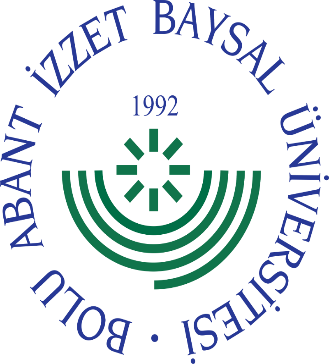 T.C.BOLU ABANT İZZET BAYSAL ÜNİVERSİTESİSAĞLIK BİLİMLERİ FAKÜLTESİ HEMŞİRELİK BÖLÜMÜ   İÇ HASTALIKLARI HEMŞİRELİĞİNDE BAKIMKLİNİK UYGULAMA REHBERİÖĞRENCİ AD SOYAD:BOLU KLİNİK/SAHA UYGULAMALARINA İLİŞKİN UYULMASI GEREKEN GENEL KURALLAR	Öğrenci;Uygulamaya çıktıkları kurumların kurallarına uymakla yükümlüdür.Uygulamaya çıktıkları kurumlar tarafından istenen belgeleri zamanında tamamlayıp teslim etmekle yükümlüdür.Sorumlu/klinik hemşirenin bilgisi ve gözetiminde uygulama yapabilir.Delici-Kesici Alet Yaralanması durumunda kurumda yetkiliye haber vermek ile sorumludur.Uygulama saatlerinde misafir kabul edemez.Uygulama saatleri dışında öğrenci olarak hastanede bulunamaz.Uygulama sırasında görüntü ve ses kaydı alamaz.*Edindiği hasta ve kurum/hastane bilgilerini eğitim dışında hiçbir platformda (asansör, kantin, ulaşım araçları, telefon, internet, sosyal medya vb.) kullanamaz ve açıklayamaz.*Hiçbir belge, araç ve gereci klinik/kurum dışına çıkaramaz.Hastane/Kurum içinde ve çevresinde tütün ve alkol vb. tüketemez.**Giriş ve çıkış imzalarını/sisteme girişlerini uygulama yaptığı kurumun belirlediği yerde ve zamanında atmak zorundadır.Bir başkasının yerine imza atamaz /giriş yapamaz ve kendi yerine başkasına imza attıramaz.Uygulama saatleri içerisinde sorumlu/hemşirenin ve öğretim elemanının bilgisi olmadan kliniği/kurumu terk edemez.Uygulamaya geç kalmasını ya da uygulama alanından erken ayrılmasını gerektiren olağanüstü bir durum yaşadığında sorumluya/hemşireye ve öğretim elemanına bilgi vermek zorundadır.Uygulamasına ilişkin ders değerlendirmesinin yapılabilmesi için BAİBÜ eğitim-öğretim lisans yönetmeliğine göre uygulamanın %80’ine devam etmek zorundadır. Raporlu olduğu günler devamsızlığa dahildir.Uygulamanın bütünlüğü açısından günü bölerek devamsızlık yapamaz.Klinik/saha uygulaması boyunca öğrenci kimlik kartını görünür biçimde üzerinde taşımak zorundadır.Öğrencilerin forması alt lacivert, üst beyaz olup yaka ve ceplerde üniversitemizin renkleri biye olarak işlenmiş olmalıdır. Üst forma cebinde üniversitenin amblemi ve öğrencinin adı-soyadı yer almalıdır. Forma üstüne ihtiyaç halinde sadece lacivert/beyaz hırka giyilebilir, ayakkabı olarak sadece beyaz/lacivert spor ayakkabı olması gerekmektedir.  Üst formanın içine uzun kollu tişört/body giyilmemelidir. Kişisel hijyenine özen göstermelidir. Öğrencilerin saçları toplu olmalı ve koyu renk makyaj/oje olmamalı, tırnaklar kısa olmalı, saat ve alyans dışında takı ve piercing olmamalıdır. Eşarp kullanan öğrenciler beyaz/lacivert renk kullanmalı ve şal formunda olmamalıdır. Erkek öğrenciler sakalsız/kirli sakal olmalıdır. Belirtilen forma bütünlüğüne ve görünüme uyulmadığı takdirde öğrenci uygulamaya alınmayacaktır.Öğrenciler uygulama formasıyla hastane/kurum dışına çıkamaz.*Türk Ceza Kanunu Madde 135 ve 136 (Okuyunuz.)**27(05/2008 tarih ve 26888 Sayılı Resmi Gazete (Okuyunuz.)FONKSİYONEL SAĞLIK ÖRÜNTÜLERİNE GÖRE HEMŞİRELİK ÖYKÜSÜ VE FİZİKSEL DEĞERLENDİRME ÖZET TABLOSU       	Total Alınan Sıvı :				Total Çıkarılan sıvı:		          Balans :Sosyo-Demografik ÖzellikleriSosyo-Demografik ÖzellikleriSosyo-Demografik ÖzellikleriSosyo-Demografik ÖzellikleriSosyo-Demografik ÖzellikleriSosyo-Demografik ÖzellikleriSosyo-Demografik ÖzellikleriSosyo-Demografik ÖzellikleriSosyo-Demografik ÖzellikleriSosyo-Demografik ÖzellikleriHastanın Adı-Soyadı: …………………………………..                            Dosya No: ……………....: …………………………………..                            Dosya No: ……………....: …………………………………..                            Dosya No: ……………....: …………………………………..                            Dosya No: ……………....: …………………………………..                            Dosya No: ……………....: …………………………………..                            Dosya No: ……………....: …………………………………..                            Dosya No: ……………....: …………………………………..                            Dosya No: ……………....: …………………………………..                            Dosya No: ……………....Yaşı : …………………………………..                            Oda No: …………………: …………………………………..                            Oda No: …………………: …………………………………..                            Oda No: …………………: …………………………………..                            Oda No: …………………: …………………………………..                            Oda No: …………………: …………………………………..                            Oda No: …………………: …………………………………..                            Oda No: …………………: …………………………………..                            Oda No: …………………: …………………………………..                            Oda No: …………………Cinsiyeti :⁭ Kadın   ⁭ Erkek:⁭ Kadın   ⁭ Erkek:⁭ Kadın   ⁭ Erkek:⁭ Kadın   ⁭ Erkek:⁭ Kadın   ⁭ Erkek:⁭ Kadın   ⁭ Erkek:⁭ Kadın   ⁭ Erkek:⁭ Kadın   ⁭ Erkek:⁭ Kadın   ⁭ ErkekEğitim durumu:⁭ Okuryazar değil      ⁭ Okuryazar      ⁭ İlkokul           ⁭ Ortaokul :⁭ Lise                         ⁭ Lisans             ⁭ Lisans Üstü:⁭ Okuryazar değil      ⁭ Okuryazar      ⁭ İlkokul           ⁭ Ortaokul :⁭ Lise                         ⁭ Lisans             ⁭ Lisans Üstü:⁭ Okuryazar değil      ⁭ Okuryazar      ⁭ İlkokul           ⁭ Ortaokul :⁭ Lise                         ⁭ Lisans             ⁭ Lisans Üstü:⁭ Okuryazar değil      ⁭ Okuryazar      ⁭ İlkokul           ⁭ Ortaokul :⁭ Lise                         ⁭ Lisans             ⁭ Lisans Üstü:⁭ Okuryazar değil      ⁭ Okuryazar      ⁭ İlkokul           ⁭ Ortaokul :⁭ Lise                         ⁭ Lisans             ⁭ Lisans Üstü:⁭ Okuryazar değil      ⁭ Okuryazar      ⁭ İlkokul           ⁭ Ortaokul :⁭ Lise                         ⁭ Lisans             ⁭ Lisans Üstü:⁭ Okuryazar değil      ⁭ Okuryazar      ⁭ İlkokul           ⁭ Ortaokul :⁭ Lise                         ⁭ Lisans             ⁭ Lisans Üstü:⁭ Okuryazar değil      ⁭ Okuryazar      ⁭ İlkokul           ⁭ Ortaokul :⁭ Lise                         ⁭ Lisans             ⁭ Lisans Üstü:⁭ Okuryazar değil      ⁭ Okuryazar      ⁭ İlkokul           ⁭ Ortaokul :⁭ Lise                         ⁭ Lisans             ⁭ Lisans ÜstüMedeni durumu:⁭ Bekar                      ⁭ Evli               :⁭ Bekar                      ⁭ Evli               :⁭ Bekar                      ⁭ Evli               :⁭ Bekar                      ⁭ Evli               :⁭ Bekar                      ⁭ Evli               :⁭ Bekar                      ⁭ Evli               :⁭ Bekar                      ⁭ Evli               :⁭ Bekar                      ⁭ Evli               :⁭ Bekar                      ⁭ Evli               Çalışma durumu:⁭ Çalışmıyor              ⁭ Çalışıyor (Mesleği:………………………………….):⁭ Çalışmıyor              ⁭ Çalışıyor (Mesleği:………………………………….):⁭ Çalışmıyor              ⁭ Çalışıyor (Mesleği:………………………………….):⁭ Çalışmıyor              ⁭ Çalışıyor (Mesleği:………………………………….):⁭ Çalışmıyor              ⁭ Çalışıyor (Mesleği:………………………………….):⁭ Çalışmıyor              ⁭ Çalışıyor (Mesleği:………………………………….):⁭ Çalışmıyor              ⁭ Çalışıyor (Mesleği:………………………………….):⁭ Çalışmıyor              ⁭ Çalışıyor (Mesleği:………………………………….):⁭ Çalışmıyor              ⁭ Çalışıyor (Mesleği:………………………………….)Geçmiş Tıbbi ÖyküsüGeçmiş Tıbbi ÖyküsüGeçmiş Tıbbi ÖyküsüGeçmiş Tıbbi ÖyküsüGeçmiş Tıbbi ÖyküsüGeçmiş Tıbbi ÖyküsüGeçmiş Tıbbi ÖyküsüGeçmiş Tıbbi ÖyküsüGeçmiş Tıbbi ÖyküsüGeçmiş Tıbbi ÖyküsüAilede genetik hastalık var mı? ⁭ Hayır     ⁭ Evet     Açıklayınız:Ailede genetik hastalık var mı? ⁭ Hayır     ⁭ Evet     Açıklayınız:Ailede genetik hastalık var mı? ⁭ Hayır     ⁭ Evet     Açıklayınız:Ailede genetik hastalık var mı? ⁭ Hayır     ⁭ Evet     Açıklayınız:Bilinen alerjisi var mı?⁭ Hayır     ⁭ Evet                     ⁭ Besin: ………………                  ⁭ İlaç   : ………………                  ⁭ Diğer: ………………Bilinen alerjisi var mı?⁭ Hayır     ⁭ Evet                     ⁭ Besin: ………………                  ⁭ İlaç   : ………………                  ⁭ Diğer: ………………Bilinen alerjisi var mı?⁭ Hayır     ⁭ Evet                     ⁭ Besin: ………………                  ⁭ İlaç   : ………………                  ⁭ Diğer: ………………Bilinen alerjisi var mı?⁭ Hayır     ⁭ Evet                     ⁭ Besin: ………………                  ⁭ İlaç   : ………………                  ⁭ Diğer: ………………Hangi semptomlar olur?⁭ Hırıltılı solunum⁭ Burun akıntısı⁭ Gözlerde Kızarıklık⁭ Yüzde ödem ⁭ Ciltte kızarıklık⁭ Diğer:…………….Hangi semptomlar olur?⁭ Hırıltılı solunum⁭ Burun akıntısı⁭ Gözlerde Kızarıklık⁭ Yüzde ödem ⁭ Ciltte kızarıklık⁭ Diğer:…………….⁭ Nefes darlığı⁭ Hapşırma⁭ Öksürme⁭ Anaflaksi ⁭ Ürtiker………………⁭ Nefes darlığı⁭ Hapşırma⁭ Öksürme⁭ Anaflaksi ⁭ Ürtiker………………⁭ Nefes darlığı⁭ Hapşırma⁭ Öksürme⁭ Anaflaksi ⁭ Ürtiker………………⁭ Karın ağrısı  ⁭ Bulantı⁭ Kusma⁭ İshal⁭ Kaşıntı………………..Kronik/tanılanmış hastalık var mı?⁭ Hayır     ⁭ Evet      Açıklayınız:Kronik/tanılanmış hastalık var mı?⁭ Hayır     ⁭ Evet      Açıklayınız:Kronik/tanılanmış hastalık var mı?⁭ Hayır     ⁭ Evet      Açıklayınız:Kronik/tanılanmış hastalık var mı?⁭ Hayır     ⁭ Evet      Açıklayınız:Daha önce hastanede yatmış mı?⁭ Hayır     ⁭ Evet      Açıklayınız:Daha önce hastanede yatmış mı?⁭ Hayır     ⁭ Evet      Açıklayınız:Daha önce hastanede yatmış mı?⁭ Hayır     ⁭ Evet      Açıklayınız:Daha önce hastanede yatmış mı?⁭ Hayır     ⁭ Evet      Açıklayınız:Geçirilmiş ameliyatları var mı?⁭ Hayır     ⁭ Evet     Açıklayınız:Geçirilmiş ameliyatları var mı?⁭ Hayır     ⁭ Evet     Açıklayınız:Geçirilmiş ameliyatları var mı?⁭ Hayır     ⁭ Evet     Açıklayınız:Geçirilmiş ameliyatları var mı?⁭ Hayır     ⁭ Evet     Açıklayınız:Evde kullandığı ilaçlar var mı? ⁭ Hayır     ⁭ EvetEvde kullandığı ilaçlar var mı? ⁭ Hayır     ⁭ Evetİlacın adıİlacın adıİlacın adı Dozu /Sıklığı Dozu /SıklığıYolu EtkisiEtkisiEvde kullandığı ilaçlar var mı? ⁭ Hayır     ⁭ EvetEvde kullandığı ilaçlar var mı? ⁭ Hayır     ⁭ EvetEvde kullandığı ilaçlar var mı? ⁭ Hayır     ⁭ EvetEvde kullandığı ilaçlar var mı? ⁭ Hayır     ⁭ EvetEvde kullandığı ilaçlar var mı? ⁭ Hayır     ⁭ EvetEvde kullandığı ilaçlar var mı? ⁭ Hayır     ⁭ EvetEvde kullandığı ilaçlar var mı? ⁭ Hayır     ⁭ EvetEvde kullandığı ilaçlar var mı? ⁭ Hayır     ⁭ EvetEvde kullandığı ilaçlar var mı? ⁭ Hayır     ⁭ EvetEvde kullandığı ilaçlar var mı? ⁭ Hayır     ⁭ EvetEvde kullandığı ilaçlar var mı? ⁭ Hayır     ⁭ EvetEvde kullandığı ilaçlar var mı? ⁭ Hayır     ⁭ EvetEvde kullandığı ilaçlar var mı? ⁭ Hayır     ⁭ EvetEvde kullandığı ilaçlar var mı? ⁭ Hayır     ⁭ EvetHastaneye Yatış ÖyküsüHastaneye Yatış ÖyküsüHastaneye Yatış ÖyküsüHastaneye Yatış ÖyküsüHastaneye Yatış ÖyküsüHastaneye Yatış ÖyküsüHastaneye Yatış ÖyküsüHastaneye Yatış ÖyküsüHastaneye Yatış ÖyküsüHastaneye Yatış ÖyküsüHastaneye/servise nereden geldi?Hastaneye/servise nereden geldi?Hastaneye/servise nereden geldi?⁭ Evinden  ⁭ Bakımevinden  ⁭ Acil odasından ⁭ Yoğun bakımdan ⁭ Başka servisten:………………… ⁭ Diğer: ……………………...⁭ Evinden  ⁭ Bakımevinden  ⁭ Acil odasından ⁭ Yoğun bakımdan ⁭ Başka servisten:………………… ⁭ Diğer: ……………………...⁭ Evinden  ⁭ Bakımevinden  ⁭ Acil odasından ⁭ Yoğun bakımdan ⁭ Başka servisten:………………… ⁭ Diğer: ……………………...⁭ Evinden  ⁭ Bakımevinden  ⁭ Acil odasından ⁭ Yoğun bakımdan ⁭ Başka servisten:………………… ⁭ Diğer: ……………………...⁭ Evinden  ⁭ Bakımevinden  ⁭ Acil odasından ⁭ Yoğun bakımdan ⁭ Başka servisten:………………… ⁭ Diğer: ……………………...⁭ Evinden  ⁭ Bakımevinden  ⁭ Acil odasından ⁭ Yoğun bakımdan ⁭ Başka servisten:………………… ⁭ Diğer: ……………………...⁭ Evinden  ⁭ Bakımevinden  ⁭ Acil odasından ⁭ Yoğun bakımdan ⁭ Başka servisten:………………… ⁭ Diğer: ……………………...Hastaneye/servise kiminle geldi?Hastaneye/servise kiminle geldi?Hastaneye/servise kiminle geldi?⁭ Kendisi   ⁭ Aile Üyesi    ⁭ Arkadaş/Komşu   ⁭ Ambulans⁭ Kendisi   ⁭ Aile Üyesi    ⁭ Arkadaş/Komşu   ⁭ Ambulans⁭ Kendisi   ⁭ Aile Üyesi    ⁭ Arkadaş/Komşu   ⁭ Ambulans⁭ Kendisi   ⁭ Aile Üyesi    ⁭ Arkadaş/Komşu   ⁭ Ambulans⁭ Kendisi   ⁭ Aile Üyesi    ⁭ Arkadaş/Komşu   ⁭ Ambulans⁭ Kendisi   ⁭ Aile Üyesi    ⁭ Arkadaş/Komşu   ⁭ Ambulans⁭ Kendisi   ⁭ Aile Üyesi    ⁭ Arkadaş/Komşu   ⁭ AmbulansHastaneye/servise nasıl geldi?Hastaneye/servise nasıl geldi?Hastaneye/servise nasıl geldi?⁭ Yürüyerek  ⁭ Tekerlekli Sandalye  ⁭ Sedye  ⁭ Diğer: …………⁭ Yürüyerek  ⁭ Tekerlekli Sandalye  ⁭ Sedye  ⁭ Diğer: …………⁭ Yürüyerek  ⁭ Tekerlekli Sandalye  ⁭ Sedye  ⁭ Diğer: …………⁭ Yürüyerek  ⁭ Tekerlekli Sandalye  ⁭ Sedye  ⁭ Diğer: …………⁭ Yürüyerek  ⁭ Tekerlekli Sandalye  ⁭ Sedye  ⁭ Diğer: …………⁭ Yürüyerek  ⁭ Tekerlekli Sandalye  ⁭ Sedye  ⁭ Diğer: …………⁭ Yürüyerek  ⁭ Tekerlekli Sandalye  ⁭ Sedye  ⁭ Diğer: …………Hastanın yakınmaları nedir?Hastanın yakınmaları nedir?Hastanın yakınmaları nedir?Hastaneye gelmeden önce varolan yakınma/lara yönelik yaptığı/yapılan uygulamalar nelerdir?Hastaneye gelmeden önce varolan yakınma/lara yönelik yaptığı/yapılan uygulamalar nelerdir?Hastaneye gelmeden önce varolan yakınma/lara yönelik yaptığı/yapılan uygulamalar nelerdir?Hastaneye gelmeden önce varolan yakınma/lara yönelik yaptığı/yapılan uygulamalar nelerdir?Hastaneye gelmeden önce varolan yakınma/lara yönelik yaptığı/yapılan uygulamalar nelerdir?Hastaneye gelmeden önce varolan yakınma/lara yönelik yaptığı/yapılan uygulamalar nelerdir?Hastaneye gelmeden önce varolan yakınma/lara yönelik yaptığı/yapılan uygulamalar nelerdir?Hastaneye gelmeden önce varolan yakınma/lara yönelik yaptığı/yapılan uygulamalar nelerdir?Hastaneye gelmeden önce varolan yakınma/lara yönelik yaptığı/yapılan uygulamalar nelerdir?Hastaneye gelmeden önce varolan yakınma/lara yönelik yaptığı/yapılan uygulamalar nelerdir?Doktor tarafından belirlenen ön tanı/tanılar nedir?Doktor tarafından belirlenen ön tanı/tanılar nedir?Doktor tarafından belirlenen ön tanı/tanılar nedir?Doktor tarafından belirlenen ön tanı/tanılar nedir?Doktor tarafından belirlenen ön tanı/tanılar nedir?Doktor tarafından belirlenen ön tanı/tanılar nedir?Doktor tarafından belirlenen ön tanı/tanılar nedir?Doktor tarafından belirlenen ön tanı/tanılar nedir?Doktor tarafından belirlenen ön tanı/tanılar nedir?Doktor tarafından belirlenen ön tanı/tanılar nedir?Fonksiyonel Sağlık ÖrüntüleriFonksiyonel Sağlık ÖrüntüleriFonksiyonel Sağlık ÖrüntüleriFonksiyonel Sağlık ÖrüntüleriFonksiyonel Sağlık ÖrüntüleriFonksiyonel Sağlık ÖrüntüleriFonksiyonel Sağlık ÖrüntüleriFonksiyonel Sağlık ÖrüntüleriSağlığı Algılama-Sağlığın Yönetimi Örüntüsü:Sağlığı Algılama-Sağlığın Yönetimi Örüntüsü:Sağlığı Algılama-Sağlığın Yönetimi Örüntüsü:Sağlığı Algılama-Sağlığın Yönetimi Örüntüsü:Sağlığı Algılama-Sağlığın Yönetimi Örüntüsü:Sağlığı Algılama-Sağlığın Yönetimi Örüntüsü:Sağlığı Algılama-Sağlığın Yönetimi Örüntüsü:Sağlığı Algılama-Sağlığın Yönetimi Örüntüsü:Sağlığını nasıl tanımlar?Sağlığını nasıl tanımlar?Sağlığını nasıl tanımlar?Sağlığını nasıl tanımlar?⁭ İyi           ⁭ Orta        ⁭ Kötü⁭ İyi           ⁭ Orta        ⁭ Kötü⁭ İyi           ⁭ Orta        ⁭ Kötü⁭ İyi           ⁭ Orta        ⁭ KötüDüzenli olarak sağlık kontrolleri yaptırır mı?Düzenli olarak sağlık kontrolleri yaptırır mı?Düzenli olarak sağlık kontrolleri yaptırır mı?Düzenli olarak sağlık kontrolleri yaptırır mı?⁭ Hayır      ⁭ Evet⁭ Hayır      ⁭ Evet⁭ Hayır      ⁭ Evet⁭ Hayır      ⁭ EvetKontrol randevularını takip eder mi/uyar mı?Kontrol randevularını takip eder mi/uyar mı?Kontrol randevularını takip eder mi/uyar mı?Kontrol randevularını takip eder mi/uyar mı?⁭ Hayır      ⁭ Evet⁭ Hayır      ⁭ Evet⁭ Hayır      ⁭ Evet⁭ Hayır      ⁭ Evetİlaçlarını düzenli olarak kullanır mı?İlaçlarını düzenli olarak kullanır mı?İlaçlarını düzenli olarak kullanır mı?İlaçlarını düzenli olarak kullanır mı?⁭  Evet     ⁭  Hayır (nedeni)…………………………..⁭  Evet     ⁭  Hayır (nedeni)…………………………..⁭  Evet     ⁭  Hayır (nedeni)…………………………..⁭  Evet     ⁭  Hayır (nedeni)…………………………..Egzersiz yapar mı?                Ara sıra/sürekli egzersiz yapıyor ise tipini, sıklığını, süresini açıklayınız:⁭ Evet   …………………………………………………………………………………………………..    ⁭ Ara sıra   ………………………………………………………………………………………………. ⁭  Hayır (nedeni)………………………………………………………………………………………...Egzersiz yapar mı?                Ara sıra/sürekli egzersiz yapıyor ise tipini, sıklığını, süresini açıklayınız:⁭ Evet   …………………………………………………………………………………………………..    ⁭ Ara sıra   ………………………………………………………………………………………………. ⁭  Hayır (nedeni)………………………………………………………………………………………...Egzersiz yapar mı?                Ara sıra/sürekli egzersiz yapıyor ise tipini, sıklığını, süresini açıklayınız:⁭ Evet   …………………………………………………………………………………………………..    ⁭ Ara sıra   ………………………………………………………………………………………………. ⁭  Hayır (nedeni)………………………………………………………………………………………...Egzersiz yapar mı?                Ara sıra/sürekli egzersiz yapıyor ise tipini, sıklığını, süresini açıklayınız:⁭ Evet   …………………………………………………………………………………………………..    ⁭ Ara sıra   ………………………………………………………………………………………………. ⁭  Hayır (nedeni)………………………………………………………………………………………...Egzersiz yapar mı?                Ara sıra/sürekli egzersiz yapıyor ise tipini, sıklığını, süresini açıklayınız:⁭ Evet   …………………………………………………………………………………………………..    ⁭ Ara sıra   ………………………………………………………………………………………………. ⁭  Hayır (nedeni)………………………………………………………………………………………...Egzersiz yapar mı?                Ara sıra/sürekli egzersiz yapıyor ise tipini, sıklığını, süresini açıklayınız:⁭ Evet   …………………………………………………………………………………………………..    ⁭ Ara sıra   ………………………………………………………………………………………………. ⁭  Hayır (nedeni)………………………………………………………………………………………...Egzersiz yapar mı?                Ara sıra/sürekli egzersiz yapıyor ise tipini, sıklığını, süresini açıklayınız:⁭ Evet   …………………………………………………………………………………………………..    ⁭ Ara sıra   ………………………………………………………………………………………………. ⁭  Hayır (nedeni)………………………………………………………………………………………...Egzersiz yapar mı?                Ara sıra/sürekli egzersiz yapıyor ise tipini, sıklığını, süresini açıklayınız:⁭ Evet   …………………………………………………………………………………………………..    ⁭ Ara sıra   ………………………………………………………………………………………………. ⁭  Hayır (nedeni)………………………………………………………………………………………...Tütün/sigara içiyor mu?⁭ Hayır           ⁭ Bıraktı   ……… gün/ay/yıl önce bıraktı  ve  ……………… paket/yıl içti.                                    ⁭ Evet       .……... paket/gün  içiyor           ve ………………. ay/yıldır içiyor.Tütün/sigara içiyor mu?⁭ Hayır           ⁭ Bıraktı   ……… gün/ay/yıl önce bıraktı  ve  ……………… paket/yıl içti.                                    ⁭ Evet       .……... paket/gün  içiyor           ve ………………. ay/yıldır içiyor.Tütün/sigara içiyor mu?⁭ Hayır           ⁭ Bıraktı   ……… gün/ay/yıl önce bıraktı  ve  ……………… paket/yıl içti.                                    ⁭ Evet       .……... paket/gün  içiyor           ve ………………. ay/yıldır içiyor.Tütün/sigara içiyor mu?⁭ Hayır           ⁭ Bıraktı   ……… gün/ay/yıl önce bıraktı  ve  ……………… paket/yıl içti.                                    ⁭ Evet       .……... paket/gün  içiyor           ve ………………. ay/yıldır içiyor.Tütün/sigara içiyor mu?⁭ Hayır           ⁭ Bıraktı   ……… gün/ay/yıl önce bıraktı  ve  ……………… paket/yıl içti.                                    ⁭ Evet       .……... paket/gün  içiyor           ve ………………. ay/yıldır içiyor.Tütün/sigara içiyor mu?⁭ Hayır           ⁭ Bıraktı   ……… gün/ay/yıl önce bıraktı  ve  ……………… paket/yıl içti.                                    ⁭ Evet       .……... paket/gün  içiyor           ve ………………. ay/yıldır içiyor.Tütün/sigara içiyor mu?⁭ Hayır           ⁭ Bıraktı   ……… gün/ay/yıl önce bıraktı  ve  ……………… paket/yıl içti.                                    ⁭ Evet       .……... paket/gün  içiyor           ve ………………. ay/yıldır içiyor.Tütün/sigara içiyor mu?⁭ Hayır           ⁭ Bıraktı   ……… gün/ay/yıl önce bıraktı  ve  ……………… paket/yıl içti.                                    ⁭ Evet       .……... paket/gün  içiyor           ve ………………. ay/yıldır içiyor.Alkol/Madde kullanıyor musunuz?⁭ Hayır           ⁭ Bıraktı   ……… gün/ay/yıl önce bıraktı  ve  ……………… miktar/kadeh/gün içti.                                       ⁭ Evet       .……... miktar/ kadeh/gün  içiyor           ve ………………. ay/yıldır içiyor.Alkol/Madde kullanıyor musunuz?⁭ Hayır           ⁭ Bıraktı   ……… gün/ay/yıl önce bıraktı  ve  ……………… miktar/kadeh/gün içti.                                       ⁭ Evet       .……... miktar/ kadeh/gün  içiyor           ve ………………. ay/yıldır içiyor.Alkol/Madde kullanıyor musunuz?⁭ Hayır           ⁭ Bıraktı   ……… gün/ay/yıl önce bıraktı  ve  ……………… miktar/kadeh/gün içti.                                       ⁭ Evet       .……... miktar/ kadeh/gün  içiyor           ve ………………. ay/yıldır içiyor.Alkol/Madde kullanıyor musunuz?⁭ Hayır           ⁭ Bıraktı   ……… gün/ay/yıl önce bıraktı  ve  ……………… miktar/kadeh/gün içti.                                       ⁭ Evet       .……... miktar/ kadeh/gün  içiyor           ve ………………. ay/yıldır içiyor.Alkol/Madde kullanıyor musunuz?⁭ Hayır           ⁭ Bıraktı   ……… gün/ay/yıl önce bıraktı  ve  ……………… miktar/kadeh/gün içti.                                       ⁭ Evet       .……... miktar/ kadeh/gün  içiyor           ve ………………. ay/yıldır içiyor.Alkol/Madde kullanıyor musunuz?⁭ Hayır           ⁭ Bıraktı   ……… gün/ay/yıl önce bıraktı  ve  ……………… miktar/kadeh/gün içti.                                       ⁭ Evet       .……... miktar/ kadeh/gün  içiyor           ve ………………. ay/yıldır içiyor.Alkol/Madde kullanıyor musunuz?⁭ Hayır           ⁭ Bıraktı   ……… gün/ay/yıl önce bıraktı  ve  ……………… miktar/kadeh/gün içti.                                       ⁭ Evet       .……... miktar/ kadeh/gün  içiyor           ve ………………. ay/yıldır içiyor.Alkol/Madde kullanıyor musunuz?⁭ Hayır           ⁭ Bıraktı   ……… gün/ay/yıl önce bıraktı  ve  ……………… miktar/kadeh/gün içti.                                       ⁭ Evet       .……... miktar/ kadeh/gün  içiyor           ve ………………. ay/yıldır içiyor.Sigara/alkol kullanıyorsa bırakmak ister mi?Sigara/alkol kullanıyorsa bırakmak ister mi?Sigara/alkol kullanıyorsa bırakmak ister mi?Sigara/alkol kullanıyorsa bırakmak ister mi?⁭ Hayır      ⁭ Evet ⁭ Hayır      ⁭ Evet ⁭ Hayır      ⁭ Evet ⁭ Hayır      ⁭ Evet Daha önce alkol/tütün/sigara bırakmayı denedi mi? ⁭ Hayır      ⁭ Evet (hangi yöntem kullanıldı?)………...........................................................................................Daha önce alkol/tütün/sigara bırakmayı denedi mi? ⁭ Hayır      ⁭ Evet (hangi yöntem kullanıldı?)………...........................................................................................Daha önce alkol/tütün/sigara bırakmayı denedi mi? ⁭ Hayır      ⁭ Evet (hangi yöntem kullanıldı?)………...........................................................................................Daha önce alkol/tütün/sigara bırakmayı denedi mi? ⁭ Hayır      ⁭ Evet (hangi yöntem kullanıldı?)………...........................................................................................Daha önce alkol/tütün/sigara bırakmayı denedi mi? ⁭ Hayır      ⁭ Evet (hangi yöntem kullanıldı?)………...........................................................................................Daha önce alkol/tütün/sigara bırakmayı denedi mi? ⁭ Hayır      ⁭ Evet (hangi yöntem kullanıldı?)………...........................................................................................Daha önce alkol/tütün/sigara bırakmayı denedi mi? ⁭ Hayır      ⁭ Evet (hangi yöntem kullanıldı?)………...........................................................................................Daha önce alkol/tütün/sigara bırakmayı denedi mi? ⁭ Hayır      ⁭ Evet (hangi yöntem kullanıldı?)………...........................................................................................Sosyal olarak alkol/tütün/sigara tüketiyor mu?   ⁭ Hayır      ⁭ Evet Sosyal olarak alkol/tütün/sigara tüketiyor mu?   ⁭ Hayır      ⁭ Evet Sosyal olarak alkol/tütün/sigara tüketiyor mu?   ⁭ Hayır      ⁭ Evet Sosyal olarak alkol/tütün/sigara tüketiyor mu?   ⁭ Hayır      ⁭ Evet Sosyal olarak alkol/tütün/sigara tüketiyor mu?   ⁭ Hayır      ⁭ Evet Sosyal olarak alkol/tütün/sigara tüketiyor mu?   ⁭ Hayır      ⁭ Evet Sosyal olarak alkol/tütün/sigara tüketiyor mu?   ⁭ Hayır      ⁭ Evet Sosyal olarak alkol/tütün/sigara tüketiyor mu?   ⁭ Hayır      ⁭ Evet Pasif içicilik (2.elden ve 3.elden)  var mı?          ⁭ Hayır      ⁭ EvetPasif içicilik (2.elden ve 3.elden)  var mı?          ⁭ Hayır      ⁭ EvetPasif içicilik (2.elden ve 3.elden)  var mı?          ⁭ Hayır      ⁭ EvetPasif içicilik (2.elden ve 3.elden)  var mı?          ⁭ Hayır      ⁭ EvetPasif içicilik (2.elden ve 3.elden)  var mı?          ⁭ Hayır      ⁭ EvetPasif içicilik (2.elden ve 3.elden)  var mı?          ⁭ Hayır      ⁭ EvetPasif içicilik (2.elden ve 3.elden)  var mı?          ⁭ Hayır      ⁭ EvetPasif içicilik (2.elden ve 3.elden)  var mı?          ⁭ Hayır      ⁭ EvetBeslenme-Metabolik Örüntüsü: Beslenme-Metabolik Örüntüsü: Beslenme-Metabolik Örüntüsü: Beslenme-Metabolik Örüntüsü: Beslenme-Metabolik Örüntüsü: Beslenme-Metabolik Örüntüsü: Beslenme-Metabolik Örüntüsü: Beslenme-Metabolik Örüntüsü: Boy: ……………                        Boy: ……………                        ⁭ < 18.5 kg/m2 (Zayıf)⁭ < 18.5 kg/m2 (Zayıf)⁭ < 18.5 kg/m2 (Zayıf)⁭ < 18.5 kg/m2 (Zayıf)⁭ 30-34.9 kg/m2  (I. Derece Obez)⁭ 30-34.9 kg/m2  (I. Derece Obez)Kilo: ……………                        Kilo: ……………                        ⁭ 18.5-24.9 kg/m2 (Normal Kilolu)⁭ 18.5-24.9 kg/m2 (Normal Kilolu)⁭ 18.5-24.9 kg/m2 (Normal Kilolu)⁭ 18.5-24.9 kg/m2 (Normal Kilolu)⁭ 35-39.9 kg/m2  (II. Derece Obez)⁭ 35-39.9 kg/m2  (II. Derece Obez)  BKİ                                   ⁭ 25-29.9 kg/m2  (Fazla Kilolu)        ⁭ >40 kg/m2 (III. Derece Morbid Obez)[Ağırlık / (boy)2]: …….Bel Çevresi……… cmKalça çevresi……..cm   Bel/Kalça oranı:…./…..  BKİ                                   ⁭ 25-29.9 kg/m2  (Fazla Kilolu)        ⁭ >40 kg/m2 (III. Derece Morbid Obez)[Ağırlık / (boy)2]: …….Bel Çevresi……… cmKalça çevresi……..cm   Bel/Kalça oranı:…./…..  BKİ                                   ⁭ 25-29.9 kg/m2  (Fazla Kilolu)        ⁭ >40 kg/m2 (III. Derece Morbid Obez)[Ağırlık / (boy)2]: …….Bel Çevresi……… cmKalça çevresi……..cm   Bel/Kalça oranı:…./…..  BKİ                                   ⁭ 25-29.9 kg/m2  (Fazla Kilolu)        ⁭ >40 kg/m2 (III. Derece Morbid Obez)[Ağırlık / (boy)2]: …….Bel Çevresi……… cmKalça çevresi……..cm   Bel/Kalça oranı:…./…..  BKİ                                   ⁭ 25-29.9 kg/m2  (Fazla Kilolu)        ⁭ >40 kg/m2 (III. Derece Morbid Obez)[Ağırlık / (boy)2]: …….Bel Çevresi……… cmKalça çevresi……..cm   Bel/Kalça oranı:…./…..  BKİ                                   ⁭ 25-29.9 kg/m2  (Fazla Kilolu)        ⁭ >40 kg/m2 (III. Derece Morbid Obez)[Ağırlık / (boy)2]: …….Bel Çevresi……… cmKalça çevresi……..cm   Bel/Kalça oranı:…./…..  BKİ                                   ⁭ 25-29.9 kg/m2  (Fazla Kilolu)        ⁭ >40 kg/m2 (III. Derece Morbid Obez)[Ağırlık / (boy)2]: …….Bel Çevresi……… cmKalça çevresi……..cm   Bel/Kalça oranı:…./…..  BKİ                                   ⁭ 25-29.9 kg/m2  (Fazla Kilolu)        ⁭ >40 kg/m2 (III. Derece Morbid Obez)[Ağırlık / (boy)2]: …….Bel Çevresi……… cmKalça çevresi……..cm   Bel/Kalça oranı:…./…..Herhangi bir beslenme tedavisi var mı?                ⁭ Yok    ⁭ Var Beslenme tedavisi şekli nedir?⁭ Tuzsuz   ⁭ Diyabetik   ⁭ Kardiyak   ⁭ Proteinden fakir   ⁭ K+’ dan fakir⁭ Diğer : ……………………………………………………………………………..Herhangi bir beslenme tedavisi var mı?                ⁭ Yok    ⁭ Var Beslenme tedavisi şekli nedir?⁭ Tuzsuz   ⁭ Diyabetik   ⁭ Kardiyak   ⁭ Proteinden fakir   ⁭ K+’ dan fakir⁭ Diğer : ……………………………………………………………………………..Herhangi bir beslenme tedavisi var mı?                ⁭ Yok    ⁭ Var Beslenme tedavisi şekli nedir?⁭ Tuzsuz   ⁭ Diyabetik   ⁭ Kardiyak   ⁭ Proteinden fakir   ⁭ K+’ dan fakir⁭ Diğer : ……………………………………………………………………………..Herhangi bir beslenme tedavisi var mı?                ⁭ Yok    ⁭ Var Beslenme tedavisi şekli nedir?⁭ Tuzsuz   ⁭ Diyabetik   ⁭ Kardiyak   ⁭ Proteinden fakir   ⁭ K+’ dan fakir⁭ Diğer : ……………………………………………………………………………..Herhangi bir beslenme tedavisi var mı?                ⁭ Yok    ⁭ Var Beslenme tedavisi şekli nedir?⁭ Tuzsuz   ⁭ Diyabetik   ⁭ Kardiyak   ⁭ Proteinden fakir   ⁭ K+’ dan fakir⁭ Diğer : ……………………………………………………………………………..Herhangi bir beslenme tedavisi var mı?                ⁭ Yok    ⁭ Var Beslenme tedavisi şekli nedir?⁭ Tuzsuz   ⁭ Diyabetik   ⁭ Kardiyak   ⁭ Proteinden fakir   ⁭ K+’ dan fakir⁭ Diğer : ……………………………………………………………………………..Herhangi bir beslenme tedavisi var mı?                ⁭ Yok    ⁭ Var Beslenme tedavisi şekli nedir?⁭ Tuzsuz   ⁭ Diyabetik   ⁭ Kardiyak   ⁭ Proteinden fakir   ⁭ K+’ dan fakir⁭ Diğer : ……………………………………………………………………………..Herhangi bir beslenme tedavisi var mı?                ⁭ Yok    ⁭ Var Beslenme tedavisi şekli nedir?⁭ Tuzsuz   ⁭ Diyabetik   ⁭ Kardiyak   ⁭ Proteinden fakir   ⁭ K+’ dan fakir⁭ Diğer : ……………………………………………………………………………..Tıbbi sıvı kısıtlaması:    ⁭ Yok   ⁭ Var  Açıklayınız…………………………………………….Tıbbi sıvı kısıtlaması:    ⁭ Yok   ⁭ Var  Açıklayınız…………………………………………….Tıbbi sıvı kısıtlaması:    ⁭ Yok   ⁭ Var  Açıklayınız…………………………………………….Tıbbi sıvı kısıtlaması:    ⁭ Yok   ⁭ Var  Açıklayınız…………………………………………….Tıbbi sıvı kısıtlaması:    ⁭ Yok   ⁭ Var  Açıklayınız…………………………………………….Tıbbi sıvı kısıtlaması:    ⁭ Yok   ⁭ Var  Açıklayınız…………………………………………….Tıbbi sıvı kısıtlaması:    ⁭ Yok   ⁭ Var  Açıklayınız…………………………………………….Tıbbi sıvı kısıtlaması:    ⁭ Yok   ⁭ Var  Açıklayınız…………………………………………….Beslenme şekli:    ⁭ Oral                ⁭ Nazogastrik        ⁭ Gastrostomi        ⁭ Total ParenteralBeslenme şekli:    ⁭ Oral                ⁭ Nazogastrik        ⁭ Gastrostomi        ⁭ Total ParenteralBeslenme şekli:    ⁭ Oral                ⁭ Nazogastrik        ⁭ Gastrostomi        ⁭ Total ParenteralBeslenme şekli:    ⁭ Oral                ⁭ Nazogastrik        ⁭ Gastrostomi        ⁭ Total ParenteralBeslenme şekli:    ⁭ Oral                ⁭ Nazogastrik        ⁭ Gastrostomi        ⁭ Total ParenteralBeslenme şekli:    ⁭ Oral                ⁭ Nazogastrik        ⁭ Gastrostomi        ⁭ Total ParenteralBeslenme şekli:    ⁭ Oral                ⁭ Nazogastrik        ⁭ Gastrostomi        ⁭ Total ParenteralBeslenme şekli:    ⁭ Oral                ⁭ Nazogastrik        ⁭ Gastrostomi        ⁭ Total Parenteralİştah:                     ⁭ Normal          ⁭ Artmış          ⁭ Azalmış Sebebi:                  ⁭ Bulantı           ⁭ Kusma          ⁭ İştahsızlık             ⁭  Tat değişikliği                               ⁭ Diğer…………………………………………………………………………..İştah:                     ⁭ Normal          ⁭ Artmış          ⁭ Azalmış Sebebi:                  ⁭ Bulantı           ⁭ Kusma          ⁭ İştahsızlık             ⁭  Tat değişikliği                               ⁭ Diğer…………………………………………………………………………..İştah:                     ⁭ Normal          ⁭ Artmış          ⁭ Azalmış Sebebi:                  ⁭ Bulantı           ⁭ Kusma          ⁭ İştahsızlık             ⁭  Tat değişikliği                               ⁭ Diğer…………………………………………………………………………..İştah:                     ⁭ Normal          ⁭ Artmış          ⁭ Azalmış Sebebi:                  ⁭ Bulantı           ⁭ Kusma          ⁭ İştahsızlık             ⁭  Tat değişikliği                               ⁭ Diğer…………………………………………………………………………..İştah:                     ⁭ Normal          ⁭ Artmış          ⁭ Azalmış Sebebi:                  ⁭ Bulantı           ⁭ Kusma          ⁭ İştahsızlık             ⁭  Tat değişikliği                               ⁭ Diğer…………………………………………………………………………..İştah:                     ⁭ Normal          ⁭ Artmış          ⁭ Azalmış Sebebi:                  ⁭ Bulantı           ⁭ Kusma          ⁭ İştahsızlık             ⁭  Tat değişikliği                               ⁭ Diğer…………………………………………………………………………..İştah:                     ⁭ Normal          ⁭ Artmış          ⁭ Azalmış Sebebi:                  ⁭ Bulantı           ⁭ Kusma          ⁭ İştahsızlık             ⁭  Tat değişikliği                               ⁭ Diğer…………………………………………………………………………..İştah:                     ⁭ Normal          ⁭ Artmış          ⁭ Azalmış Sebebi:                  ⁭ Bulantı           ⁭ Kusma          ⁭ İştahsızlık             ⁭  Tat değişikliği                               ⁭ Diğer…………………………………………………………………………..Son 1 ayda kilo değişimi:  ⁭ Yok                                                         ⁭ Var (nasıl bir kilo kaybı ve miktarını belirtiniz)                                                     ⁭ İstemli kilo artışı …… kg       ⁭ İstemsiz kilo artışı…… kg                                                            ⁭ İstemli kilo kaybı  …… kg     ⁭ İstemsiz kilo kaybı…… kg       Son 1 ayda kilo değişimi:  ⁭ Yok                                                         ⁭ Var (nasıl bir kilo kaybı ve miktarını belirtiniz)                                                     ⁭ İstemli kilo artışı …… kg       ⁭ İstemsiz kilo artışı…… kg                                                            ⁭ İstemli kilo kaybı  …… kg     ⁭ İstemsiz kilo kaybı…… kg       Son 1 ayda kilo değişimi:  ⁭ Yok                                                         ⁭ Var (nasıl bir kilo kaybı ve miktarını belirtiniz)                                                     ⁭ İstemli kilo artışı …… kg       ⁭ İstemsiz kilo artışı…… kg                                                            ⁭ İstemli kilo kaybı  …… kg     ⁭ İstemsiz kilo kaybı…… kg       Son 1 ayda kilo değişimi:  ⁭ Yok                                                         ⁭ Var (nasıl bir kilo kaybı ve miktarını belirtiniz)                                                     ⁭ İstemli kilo artışı …… kg       ⁭ İstemsiz kilo artışı…… kg                                                            ⁭ İstemli kilo kaybı  …… kg     ⁭ İstemsiz kilo kaybı…… kg       Son 1 ayda kilo değişimi:  ⁭ Yok                                                         ⁭ Var (nasıl bir kilo kaybı ve miktarını belirtiniz)                                                     ⁭ İstemli kilo artışı …… kg       ⁭ İstemsiz kilo artışı…… kg                                                            ⁭ İstemli kilo kaybı  …… kg     ⁭ İstemsiz kilo kaybı…… kg       Son 1 ayda kilo değişimi:  ⁭ Yok                                                         ⁭ Var (nasıl bir kilo kaybı ve miktarını belirtiniz)                                                     ⁭ İstemli kilo artışı …… kg       ⁭ İstemsiz kilo artışı…… kg                                                            ⁭ İstemli kilo kaybı  …… kg     ⁭ İstemsiz kilo kaybı…… kg       Son 1 ayda kilo değişimi:  ⁭ Yok                                                         ⁭ Var (nasıl bir kilo kaybı ve miktarını belirtiniz)                                                     ⁭ İstemli kilo artışı …… kg       ⁭ İstemsiz kilo artışı…… kg                                                            ⁭ İstemli kilo kaybı  …… kg     ⁭ İstemsiz kilo kaybı…… kg       Son 1 ayda kilo değişimi:  ⁭ Yok                                                         ⁭ Var (nasıl bir kilo kaybı ve miktarını belirtiniz)                                                     ⁭ İstemli kilo artışı …… kg       ⁭ İstemsiz kilo artışı…… kg                                                            ⁭ İstemli kilo kaybı  …… kg     ⁭ İstemsiz kilo kaybı…… kg       Boşaltım Örüntüsü:Boşaltım Örüntüsü:Boşaltım Örüntüsü:Boşaltım Örüntüsü:Boşaltım Örüntüsü:Boşaltım Örüntüsü:Boşaltım Örüntüsü:Boşaltım Örüntüsü:Bağırsak BoşaltımıBağırsak BoşaltımıBağırsak Boşaltımıİdrar Boşaltımıİdrar Boşaltımıİdrar Boşaltımıİdrar Boşaltımıİdrar BoşaltımıEn son bağırsak boşaltım tarihi: ………...En son bağırsak boşaltım tarihi: ………...En son bağırsak boşaltım tarihi: ………...İdrara çıkma sıklığı: …………….. kez/gündeİdrara çıkma sıklığı: …………….. kez/gündeİdrara çıkma sıklığı: …………….. kez/gündeİdrara çıkma sıklığı: …………….. kez/gündeİdrara çıkma sıklığı: …………….. kez/gündeBağırsak boşaltımı ile ilgili sorunlar:⁭ Melena             ⁭ Fekal inkontinans ⁭ Diyare              : …… kez/günde⁭ Konstipasyon   : …… kez/haftada⁭ Diğer………………………………Bağırsak boşaltımı ile ilgili sorunlar:⁭ Melena             ⁭ Fekal inkontinans ⁭ Diyare              : …… kez/günde⁭ Konstipasyon   : …… kez/haftada⁭ Diğer………………………………Bağırsak boşaltımı ile ilgili sorunlar:⁭ Melena             ⁭ Fekal inkontinans ⁭ Diyare              : …… kez/günde⁭ Konstipasyon   : …… kez/haftada⁭ Diğer………………………………İdrar boşaltımı ile ilgili sorunlar:⁭ Oligüri   ⁭ Poliüri         ⁭ Dizüri            Hematüri⁭ Anüri     ⁭ Pollaküri      ⁭ İdrar inkontinansı⁭ Noktüri   ⁭ Diğer………………………………………İdrar boşaltımı ile ilgili sorunlar:⁭ Oligüri   ⁭ Poliüri         ⁭ Dizüri            Hematüri⁭ Anüri     ⁭ Pollaküri      ⁭ İdrar inkontinansı⁭ Noktüri   ⁭ Diğer………………………………………İdrar boşaltımı ile ilgili sorunlar:⁭ Oligüri   ⁭ Poliüri         ⁭ Dizüri            Hematüri⁭ Anüri     ⁭ Pollaküri      ⁭ İdrar inkontinansı⁭ Noktüri   ⁭ Diğer………………………………………İdrar boşaltımı ile ilgili sorunlar:⁭ Oligüri   ⁭ Poliüri         ⁭ Dizüri            Hematüri⁭ Anüri     ⁭ Pollaküri      ⁭ İdrar inkontinansı⁭ Noktüri   ⁭ Diğer………………………………………İdrar boşaltımı ile ilgili sorunlar:⁭ Oligüri   ⁭ Poliüri         ⁭ Dizüri            Hematüri⁭ Anüri     ⁭ Pollaküri      ⁭ İdrar inkontinansı⁭ Noktüri   ⁭ Diğer………………………………………Bağırsak boşaltımında kullanılan yöntemler⁭ Lavman            ⁭ Laksatif kullanma⁭ Diğer…………………………………..Bağırsak boşaltımında kullanılan yöntemler⁭ Lavman            ⁭ Laksatif kullanma⁭ Diğer…………………………………..Bağırsak boşaltımında kullanılan yöntemler⁭ Lavman            ⁭ Laksatif kullanma⁭ Diğer…………………………………..İdrar boşaltımında kullanılan yöntemler⁭ Ürostomi      ⁭ Kalıcı kateter    ⁭Aralıklı kateter⁭ Diğer……………………………………………………⁭ Üriner kateteri-Kaçıncı günü:…………………………..İdrar boşaltımında kullanılan yöntemler⁭ Ürostomi      ⁭ Kalıcı kateter    ⁭Aralıklı kateter⁭ Diğer……………………………………………………⁭ Üriner kateteri-Kaçıncı günü:…………………………..İdrar boşaltımında kullanılan yöntemler⁭ Ürostomi      ⁭ Kalıcı kateter    ⁭Aralıklı kateter⁭ Diğer……………………………………………………⁭ Üriner kateteri-Kaçıncı günü:…………………………..İdrar boşaltımında kullanılan yöntemler⁭ Ürostomi      ⁭ Kalıcı kateter    ⁭Aralıklı kateter⁭ Diğer……………………………………………………⁭ Üriner kateteri-Kaçıncı günü:…………………………..İdrar boşaltımında kullanılan yöntemler⁭ Ürostomi      ⁭ Kalıcı kateter    ⁭Aralıklı kateter⁭ Diğer……………………………………………………⁭ Üriner kateteri-Kaçıncı günü:…………………………..Derinin İşlevleri       Terlemede Artış     ⁭ Yok   ⁭ Var Açıklayınız: ………………………………   Derinin İşlevleri       Terlemede Artış     ⁭ Yok   ⁭ Var Açıklayınız: ………………………………   Derinin İşlevleri       Terlemede Artış     ⁭ Yok   ⁭ Var Açıklayınız: ………………………………   Derinin İşlevleri       Terlemede Artış     ⁭ Yok   ⁭ Var Açıklayınız: ………………………………   Derinin İşlevleri       Terlemede Artış     ⁭ Yok   ⁭ Var Açıklayınız: ………………………………   Derinin İşlevleri       Terlemede Artış     ⁭ Yok   ⁭ Var Açıklayınız: ………………………………   Derinin İşlevleri       Terlemede Artış     ⁭ Yok   ⁭ Var Açıklayınız: ………………………………   Derinin İşlevleri       Terlemede Artış     ⁭ Yok   ⁭ Var Açıklayınız: ………………………………   Aktivite-Egzersiz Örüntüsü:Aktivite-Egzersiz Örüntüsü:Aktivite-Egzersiz Örüntüsü:Aktivite-Egzersiz Örüntüsü:Aktivite-Egzersiz Örüntüsü:Aktivite-Egzersiz Örüntüsü:Aktivite-Egzersiz Örüntüsü:Aktivite-Egzersiz Örüntüsü:Günlük Yaşam AktiviteleriGünlük Yaşam AktiviteleriGünlük Yaşam AktiviteleriGünlük Yaşam AktiviteleriGünlük Yaşam AktiviteleriGünlük Yaşam AktiviteleriGünlük Yaşam AktiviteleriGünlük Yaşam AktiviteleriEtkinliklerPuanPuanPuanPuanBağımsız (1 Puan)Bağımsız (1 Puan)Bağımlı (0 Puan)Banyo yapma…………………………………………………………………………………………………………………………………………………………………………………………………………Kendi başına yıkanabiliyor veya vücudunun küçük bir parçasının yıkanması için yardım alıyor.Kendi başına yıkanabiliyor veya vücudunun küçük bir parçasının yıkanması için yardım alıyor.Kendi başına yıkanabiliyor veya vücudunun küçük bir parçasının yıkanması için yardım alıyor.Giyinme…………………………………………………………………………………………………………………………………………………………………………………………………………Dolaptan kendi başına kıyafetlerini çıkarıp giyinebilir (Ayakkabısını bağlarken yardım alabilir).Dolaptan kendi başına kıyafetlerini çıkarıp giyinebilir (Ayakkabısını bağlarken yardım alabilir).Giyinirken yardım alıyor veya tamamen başkası tarafından giydiriliyor.Tuvalet yapma………………………………………………………………………………………………………………………………………………………………………………………………Tuvalete gitme, tuvaletini yapma, temizlenme, üzerini tekrar giyme gibi aktiviteleri kendi başına yapabiliyor.Tuvalete gitme, tuvaletini yapma, temizlenme, üzerini tekrar giyme gibi aktiviteleri kendi başına yapabiliyor.Tuvalete giderken yardım alıyor, tek başına temizlenme vb. etkinlikleri yapamıyor ya da lazımlık (sürgü) veya lazımlıklı iskemle kullanıyor.Transfer…………………………………………………………………………………………………………………………………………………………………………………………………………Yataktan kanepeye veya tersi etkinliği tek başına veya baston vb. cihaz ile yapabiliyor.Yataktan kanepeye veya tersi etkinliği tek başına veya baston vb. cihaz ile yapabiliyor.Yataktan sandalyeye geçerken kısmi veya tam olarak bir başkasının yardımına ihtiyaç duyuyor.Kontinans…………………………………………………………………………………………………………………………………………………………………………………………………………Defekasyon ve mesane üzerine tam kontrolü mevcut.Defekasyon ve mesane üzerine tam kontrolü mevcut.Kısmi veya tam mesane veya bağırsakinkontinansı mevcutBeslenme…………………………………………………………………………………………………………………………………………………………………………………………………………Yemeği tabaktan ağzına kendisi götürebiliyor (Yemeği başkası hazırlayabilir).Yemeği tabaktan ağzına kendisi götürebiliyor (Yemeği başkası hazırlayabilir).Bir başkası tarafından yediriliyor veya parenteral beslenmeye muhtaçGYA sürdürmede enerji düzeyi    ⁭ Yeterli        ⁭ YetersizAktivite sırasında yaşanılan şikayetler    ⁭ Dispne   ⁭ Çarpıntı   ⁭ Göğüs Ağrısı    ⁭ Yorgunluk    ⁭ Diğer ………………………………Kullanılan yardımcı araçlar⁭ Baston      ⁭ Walker        ⁭ Tekerlekli Sandalye       ⁭Diğer…………………………………………GYA sürdürmede enerji düzeyi    ⁭ Yeterli        ⁭ YetersizAktivite sırasında yaşanılan şikayetler    ⁭ Dispne   ⁭ Çarpıntı   ⁭ Göğüs Ağrısı    ⁭ Yorgunluk    ⁭ Diğer ………………………………Kullanılan yardımcı araçlar⁭ Baston      ⁭ Walker        ⁭ Tekerlekli Sandalye       ⁭Diğer…………………………………………GYA sürdürmede enerji düzeyi    ⁭ Yeterli        ⁭ YetersizAktivite sırasında yaşanılan şikayetler    ⁭ Dispne   ⁭ Çarpıntı   ⁭ Göğüs Ağrısı    ⁭ Yorgunluk    ⁭ Diğer ………………………………Kullanılan yardımcı araçlar⁭ Baston      ⁭ Walker        ⁭ Tekerlekli Sandalye       ⁭Diğer…………………………………………GYA sürdürmede enerji düzeyi    ⁭ Yeterli        ⁭ YetersizAktivite sırasında yaşanılan şikayetler    ⁭ Dispne   ⁭ Çarpıntı   ⁭ Göğüs Ağrısı    ⁭ Yorgunluk    ⁭ Diğer ………………………………Kullanılan yardımcı araçlar⁭ Baston      ⁭ Walker        ⁭ Tekerlekli Sandalye       ⁭Diğer…………………………………………GYA sürdürmede enerji düzeyi    ⁭ Yeterli        ⁭ YetersizAktivite sırasında yaşanılan şikayetler    ⁭ Dispne   ⁭ Çarpıntı   ⁭ Göğüs Ağrısı    ⁭ Yorgunluk    ⁭ Diğer ………………………………Kullanılan yardımcı araçlar⁭ Baston      ⁭ Walker        ⁭ Tekerlekli Sandalye       ⁭Diğer…………………………………………GYA sürdürmede enerji düzeyi    ⁭ Yeterli        ⁭ YetersizAktivite sırasında yaşanılan şikayetler    ⁭ Dispne   ⁭ Çarpıntı   ⁭ Göğüs Ağrısı    ⁭ Yorgunluk    ⁭ Diğer ………………………………Kullanılan yardımcı araçlar⁭ Baston      ⁭ Walker        ⁭ Tekerlekli Sandalye       ⁭Diğer…………………………………………GYA sürdürmede enerji düzeyi    ⁭ Yeterli        ⁭ YetersizAktivite sırasında yaşanılan şikayetler    ⁭ Dispne   ⁭ Çarpıntı   ⁭ Göğüs Ağrısı    ⁭ Yorgunluk    ⁭ Diğer ………………………………Kullanılan yardımcı araçlar⁭ Baston      ⁭ Walker        ⁭ Tekerlekli Sandalye       ⁭Diğer…………………………………………GYA sürdürmede enerji düzeyi    ⁭ Yeterli        ⁭ YetersizAktivite sırasında yaşanılan şikayetler    ⁭ Dispne   ⁭ Çarpıntı   ⁭ Göğüs Ağrısı    ⁭ Yorgunluk    ⁭ Diğer ………………………………Kullanılan yardımcı araçlar⁭ Baston      ⁭ Walker        ⁭ Tekerlekli Sandalye       ⁭Diğer…………………………………………Uyku-Dinlenme  Örüntüsü:Uyku-Dinlenme  Örüntüsü:Uyku-Dinlenme  Örüntüsü:Uyku-Dinlenme  Örüntüsü:Uyku-Dinlenme  Örüntüsü:Uyku-Dinlenme  Örüntüsü:Uyku-Dinlenme  Örüntüsü:Uyku-Dinlenme  Örüntüsü:Uyku-Dinlenme  Örüntüsü:Uyku-Dinlenme  Örüntüsü:Uyku-Dinlenme  Örüntüsü:Uyku-Dinlenme  Örüntüsü:Uyku-Dinlenme  Örüntüsü:Gece uyku süresi ……..saatGece uyku süresi ……..saatGece uyku süresi ……..saatGece uyku süresi ……..saatUyku düzenini bozan faktörler:Uyku düzenini bozan faktörler:Uyku düzenini bozan faktörler:Uyku düzenini bozan faktörler:Uyku düzenini bozan faktörler:Uyku düzenini bozan faktörler:Uyku düzenini bozan faktörler:Uyku düzenini bozan faktörler:Uyku düzenini bozan faktörler:⁭ Uykuya dalmada zorluk⁭ Uykuya dalmada zorluk⁭ Uykuya dalmada zorluk⁭ Uykuya dalmada zorluk⁭ Psikolojik sorunlar⁭ Psikolojik sorunlar⁭ Psikolojik sorunlar⁭ Psikolojik sorunlar⁭ Psikolojik sorunlar⁭ Psikolojik sorunlar⁭ Rüya (kabus) görme⁭ Rüya (kabus) görme⁭ Rüya (kabus) görme⁭ Gece sık uyanma⁭ Gece sık uyanma⁭ Gece sık uyanma⁭ Gece sık uyanma⁭ Gece sık idrara çıkma⁭ Gece sık idrara çıkma⁭ Gece sık idrara çıkma⁭ Gece sık idrara çıkma⁭ Gece sık idrara çıkma⁭ Gece sık idrara çıkma⁭ Nefes darlığı yaşama⁭ Nefes darlığı yaşama⁭ Nefes darlığı yaşama⁭ Erken Uyanma⁭ Erken Uyanma⁭ Erken Uyanma⁭ Erken Uyanma⁭ Gündüz uyuma⁭ Gündüz uyuma⁭ Gündüz uyuma⁭ Gündüz uyuma⁭ Gündüz uyuma⁭ Gündüz uyuma⁭ Gündüz uyuma⁭ Gündüz uyuma⁭ Gündüz uyuma⁭ Uykudan sonra dinlenmiş hissetmeme⁭ Uykudan sonra dinlenmiş hissetmeme⁭ Uykudan sonra dinlenmiş hissetmeme⁭ Uykudan sonra dinlenmiş hissetmeme⁭ Diğer …………………………………………………….⁭ Diğer …………………………………………………….⁭ Diğer …………………………………………………….⁭ Diğer …………………………………………………….⁭ Diğer …………………………………………………….⁭ Diğer …………………………………………………….⁭ Diğer …………………………………………………….⁭ Diğer …………………………………………………….⁭ Diğer …………………………………………………….⁭ Diğer ……………………………Uyku/dinlenme örüntüsünü düzenlemeye/ kolaylaştırmaya yönelik yapılan uygulamalar  Yok	   	 Var   		 Banyo /ılık duş   Çift yastık           İlaç                      Kitap okuma      		 Sıcak içecek        Diğer................................................................................................⁭ Diğer ……………………………Uyku/dinlenme örüntüsünü düzenlemeye/ kolaylaştırmaya yönelik yapılan uygulamalar  Yok	   	 Var   		 Banyo /ılık duş   Çift yastık           İlaç                      Kitap okuma      		 Sıcak içecek        Diğer................................................................................................⁭ Diğer ……………………………Uyku/dinlenme örüntüsünü düzenlemeye/ kolaylaştırmaya yönelik yapılan uygulamalar  Yok	   	 Var   		 Banyo /ılık duş   Çift yastık           İlaç                      Kitap okuma      		 Sıcak içecek        Diğer................................................................................................⁭ Diğer ……………………………Uyku/dinlenme örüntüsünü düzenlemeye/ kolaylaştırmaya yönelik yapılan uygulamalar  Yok	   	 Var   		 Banyo /ılık duş   Çift yastık           İlaç                      Kitap okuma      		 Sıcak içecek        Diğer................................................................................................⁭ Diğer ……………………………Uyku/dinlenme örüntüsünü düzenlemeye/ kolaylaştırmaya yönelik yapılan uygulamalar  Yok	   	 Var   		 Banyo /ılık duş   Çift yastık           İlaç                      Kitap okuma      		 Sıcak içecek        Diğer................................................................................................⁭ Diğer ……………………………Uyku/dinlenme örüntüsünü düzenlemeye/ kolaylaştırmaya yönelik yapılan uygulamalar  Yok	   	 Var   		 Banyo /ılık duş   Çift yastık           İlaç                      Kitap okuma      		 Sıcak içecek        Diğer................................................................................................⁭ Diğer ……………………………Uyku/dinlenme örüntüsünü düzenlemeye/ kolaylaştırmaya yönelik yapılan uygulamalar  Yok	   	 Var   		 Banyo /ılık duş   Çift yastık           İlaç                      Kitap okuma      		 Sıcak içecek        Diğer................................................................................................⁭ Diğer ……………………………Uyku/dinlenme örüntüsünü düzenlemeye/ kolaylaştırmaya yönelik yapılan uygulamalar  Yok	   	 Var   		 Banyo /ılık duş   Çift yastık           İlaç                      Kitap okuma      		 Sıcak içecek        Diğer................................................................................................⁭ Diğer ……………………………Uyku/dinlenme örüntüsünü düzenlemeye/ kolaylaştırmaya yönelik yapılan uygulamalar  Yok	   	 Var   		 Banyo /ılık duş   Çift yastık           İlaç                      Kitap okuma      		 Sıcak içecek        Diğer................................................................................................⁭ Diğer ……………………………Uyku/dinlenme örüntüsünü düzenlemeye/ kolaylaştırmaya yönelik yapılan uygulamalar  Yok	   	 Var   		 Banyo /ılık duş   Çift yastık           İlaç                      Kitap okuma      		 Sıcak içecek        Diğer................................................................................................⁭ Diğer ……………………………Uyku/dinlenme örüntüsünü düzenlemeye/ kolaylaştırmaya yönelik yapılan uygulamalar  Yok	   	 Var   		 Banyo /ılık duş   Çift yastık           İlaç                      Kitap okuma      		 Sıcak içecek        Diğer................................................................................................⁭ Diğer ……………………………Uyku/dinlenme örüntüsünü düzenlemeye/ kolaylaştırmaya yönelik yapılan uygulamalar  Yok	   	 Var   		 Banyo /ılık duş   Çift yastık           İlaç                      Kitap okuma      		 Sıcak içecek        Diğer................................................................................................⁭ Diğer ……………………………Uyku/dinlenme örüntüsünü düzenlemeye/ kolaylaştırmaya yönelik yapılan uygulamalar  Yok	   	 Var   		 Banyo /ılık duş   Çift yastık           İlaç                      Kitap okuma      		 Sıcak içecek        Diğer................................................................................................Bilişsel – Algısal  Örüntü:Bilişsel – Algısal  Örüntü:Bilişsel – Algısal  Örüntü:Bilişsel – Algısal  Örüntü:Bilişsel – Algısal  Örüntü:Bilişsel – Algısal  Örüntü:Bilişsel – Algısal  Örüntü:Bilişsel – Algısal  Örüntü:Bilişsel – Algısal  Örüntü:Bilişsel – Algısal  Örüntü:Bilişsel – Algısal  Örüntü:Bilişsel – Algısal  Örüntü:Bilişsel – Algısal  Örüntü:⁭ Görme yetersizliği        ⁭ Görme yetersizliği        ⁭ Miyop⁭ Miyop⁭ Hipermetrop⁭ Hipermetrop⁭ Hipermetrop⁭ Hipermetrop⁭ Astigmatizm⁭ Astigmatizm⁭ Astigmatizm⁭ Gözlük⁭ Gözlük⁭ Şaşılık ⁭ Şaşılık ⁭ Katarakt ⁭ Katarakt ⁭ Katarakt ⁭ Katarakt ⁭ Glokom⁭ Glokom⁭ Glokom⁭ Lens⁭ Lens⁭ İşitme Yetersizliği        ⁭ İşitme Yetersizliği        ⁭ Sağ  ⁭ Kısmi             ⁭ Tam⁭ Sağ  ⁭ Kısmi             ⁭ Tam⁭ Sağ  ⁭ Kısmi             ⁭ Tam   ⁭ Sol  ⁭ Kısmi                ⁭ Tam   ⁭ Sol  ⁭ Kısmi                ⁭ Tam   ⁭ Sol  ⁭ Kısmi                ⁭ Tam   ⁭ Sol  ⁭ Kısmi                ⁭ Tam⁭ İşitme cihazı⁭ İşitme cihazı⁭ İşitme cihazı⁭ İşitme cihazı⁭ Konuşma yetersizliği    ⁭ Kekeme        ⁭ Anlamsız kelimeler                   ⁭ Tercüman gereksinimi⁭ Hallüsinasyon/İllüzyon   (Açıklayınız)…………………………….      ⁭Konsantrasyon bozukluğu / dikkat eksikliği (Açıklayınız)…………………………….      ⁭Öğrenmede zorluk (Açıklayınız…………………………….      ⁭Amnezi               ⁭retrograd amnezi      ⁭anterograd amnezi                    ⁭ Konuşma yetersizliği    ⁭ Kekeme        ⁭ Anlamsız kelimeler                   ⁭ Tercüman gereksinimi⁭ Hallüsinasyon/İllüzyon   (Açıklayınız)…………………………….      ⁭Konsantrasyon bozukluğu / dikkat eksikliği (Açıklayınız)…………………………….      ⁭Öğrenmede zorluk (Açıklayınız…………………………….      ⁭Amnezi               ⁭retrograd amnezi      ⁭anterograd amnezi                    ⁭ Konuşma yetersizliği    ⁭ Kekeme        ⁭ Anlamsız kelimeler                   ⁭ Tercüman gereksinimi⁭ Hallüsinasyon/İllüzyon   (Açıklayınız)…………………………….      ⁭Konsantrasyon bozukluğu / dikkat eksikliği (Açıklayınız)…………………………….      ⁭Öğrenmede zorluk (Açıklayınız…………………………….      ⁭Amnezi               ⁭retrograd amnezi      ⁭anterograd amnezi                    ⁭ Konuşma yetersizliği    ⁭ Kekeme        ⁭ Anlamsız kelimeler                   ⁭ Tercüman gereksinimi⁭ Hallüsinasyon/İllüzyon   (Açıklayınız)…………………………….      ⁭Konsantrasyon bozukluğu / dikkat eksikliği (Açıklayınız)…………………………….      ⁭Öğrenmede zorluk (Açıklayınız…………………………….      ⁭Amnezi               ⁭retrograd amnezi      ⁭anterograd amnezi                    ⁭ Konuşma yetersizliği    ⁭ Kekeme        ⁭ Anlamsız kelimeler                   ⁭ Tercüman gereksinimi⁭ Hallüsinasyon/İllüzyon   (Açıklayınız)…………………………….      ⁭Konsantrasyon bozukluğu / dikkat eksikliği (Açıklayınız)…………………………….      ⁭Öğrenmede zorluk (Açıklayınız…………………………….      ⁭Amnezi               ⁭retrograd amnezi      ⁭anterograd amnezi                    ⁭ Konuşma yetersizliği    ⁭ Kekeme        ⁭ Anlamsız kelimeler                   ⁭ Tercüman gereksinimi⁭ Hallüsinasyon/İllüzyon   (Açıklayınız)…………………………….      ⁭Konsantrasyon bozukluğu / dikkat eksikliği (Açıklayınız)…………………………….      ⁭Öğrenmede zorluk (Açıklayınız…………………………….      ⁭Amnezi               ⁭retrograd amnezi      ⁭anterograd amnezi                    ⁭ Konuşma yetersizliği    ⁭ Kekeme        ⁭ Anlamsız kelimeler                   ⁭ Tercüman gereksinimi⁭ Hallüsinasyon/İllüzyon   (Açıklayınız)…………………………….      ⁭Konsantrasyon bozukluğu / dikkat eksikliği (Açıklayınız)…………………………….      ⁭Öğrenmede zorluk (Açıklayınız…………………………….      ⁭Amnezi               ⁭retrograd amnezi      ⁭anterograd amnezi                    ⁭ Konuşma yetersizliği    ⁭ Kekeme        ⁭ Anlamsız kelimeler                   ⁭ Tercüman gereksinimi⁭ Hallüsinasyon/İllüzyon   (Açıklayınız)…………………………….      ⁭Konsantrasyon bozukluğu / dikkat eksikliği (Açıklayınız)…………………………….      ⁭Öğrenmede zorluk (Açıklayınız…………………………….      ⁭Amnezi               ⁭retrograd amnezi      ⁭anterograd amnezi                    ⁭ Konuşma yetersizliği    ⁭ Kekeme        ⁭ Anlamsız kelimeler                   ⁭ Tercüman gereksinimi⁭ Hallüsinasyon/İllüzyon   (Açıklayınız)…………………………….      ⁭Konsantrasyon bozukluğu / dikkat eksikliği (Açıklayınız)…………………………….      ⁭Öğrenmede zorluk (Açıklayınız…………………………….      ⁭Amnezi               ⁭retrograd amnezi      ⁭anterograd amnezi                    ⁭ Konuşma yetersizliği    ⁭ Kekeme        ⁭ Anlamsız kelimeler                   ⁭ Tercüman gereksinimi⁭ Hallüsinasyon/İllüzyon   (Açıklayınız)…………………………….      ⁭Konsantrasyon bozukluğu / dikkat eksikliği (Açıklayınız)…………………………….      ⁭Öğrenmede zorluk (Açıklayınız…………………………….      ⁭Amnezi               ⁭retrograd amnezi      ⁭anterograd amnezi                    ⁭ Konuşma yetersizliği    ⁭ Kekeme        ⁭ Anlamsız kelimeler                   ⁭ Tercüman gereksinimi⁭ Hallüsinasyon/İllüzyon   (Açıklayınız)…………………………….      ⁭Konsantrasyon bozukluğu / dikkat eksikliği (Açıklayınız)…………………………….      ⁭Öğrenmede zorluk (Açıklayınız…………………………….      ⁭Amnezi               ⁭retrograd amnezi      ⁭anterograd amnezi                    ⁭ Konuşma yetersizliği    ⁭ Kekeme        ⁭ Anlamsız kelimeler                   ⁭ Tercüman gereksinimi⁭ Hallüsinasyon/İllüzyon   (Açıklayınız)…………………………….      ⁭Konsantrasyon bozukluğu / dikkat eksikliği (Açıklayınız)…………………………….      ⁭Öğrenmede zorluk (Açıklayınız…………………………….      ⁭Amnezi               ⁭retrograd amnezi      ⁭anterograd amnezi                    ⁭ Konuşma yetersizliği    ⁭ Kekeme        ⁭ Anlamsız kelimeler                   ⁭ Tercüman gereksinimi⁭ Hallüsinasyon/İllüzyon   (Açıklayınız)…………………………….      ⁭Konsantrasyon bozukluğu / dikkat eksikliği (Açıklayınız)…………………………….      ⁭Öğrenmede zorluk (Açıklayınız…………………………….      ⁭Amnezi               ⁭retrograd amnezi      ⁭anterograd amnezi                    Oryantasyon      ⁭ Zaman        ⁭ Yer         ⁭ Kişi        ⁭ Oryante DeğilOryantasyon      ⁭ Zaman        ⁭ Yer         ⁭ Kişi        ⁭ Oryante DeğilOryantasyon      ⁭ Zaman        ⁭ Yer         ⁭ Kişi        ⁭ Oryante DeğilOryantasyon      ⁭ Zaman        ⁭ Yer         ⁭ Kişi        ⁭ Oryante DeğilOryantasyon      ⁭ Zaman        ⁭ Yer         ⁭ Kişi        ⁭ Oryante DeğilOryantasyon      ⁭ Zaman        ⁭ Yer         ⁭ Kişi        ⁭ Oryante DeğilOryantasyon      ⁭ Zaman        ⁭ Yer         ⁭ Kişi        ⁭ Oryante DeğilOryantasyon      ⁭ Zaman        ⁭ Yer         ⁭ Kişi        ⁭ Oryante DeğilOryantasyon      ⁭ Zaman        ⁭ Yer         ⁭ Kişi        ⁭ Oryante DeğilOryantasyon      ⁭ Zaman        ⁭ Yer         ⁭ Kişi        ⁭ Oryante DeğilOryantasyon      ⁭ Zaman        ⁭ Yer         ⁭ Kişi        ⁭ Oryante DeğilOryantasyon      ⁭ Zaman        ⁭ Yer         ⁭ Kişi        ⁭ Oryante DeğilOryantasyon      ⁭ Zaman        ⁭ Yer         ⁭ Kişi        ⁭ Oryante DeğilGlaskow Koma SkalasıGlaskow Koma SkalasıGlaskow Koma SkalasıGlaskow Koma SkalasıGlaskow Koma SkalasıGlaskow Koma SkalasıGlaskow Koma SkalasıGlaskow Koma SkalasıGlaskow Koma SkalasıGlaskow Koma SkalasıGlaskow Koma SkalasıGlaskow Koma SkalasıGlaskow Koma SkalasıEn iyi göz açma Puan Puan En iyi sözlü cevapEn iyi sözlü cevapEn iyi sözlü cevapPuanEn iyi motor yanıtEn iyi motor yanıtEn iyi motor yanıtEn iyi motor yanıtEn iyi motor yanıtPuanAmaçlı ve spontan44Oryante Oryante Oryante 5Emirlere uyuyorEmirlere uyuyorEmirlere uyuyorEmirlere uyuyorEmirlere uyuyor6Sese33Oryantasyon bozukOryantasyon bozukOryantasyon bozuk4Ağrının yerini belirtmeAğrının yerini belirtmeAğrının yerini belirtmeAğrının yerini belirtmeAğrının yerini belirtme5Ağrıya 22Tutarsız kelimelerTutarsız kelimelerTutarsız kelimeler3Ağrıya çekerek cevap vermeAğrıya çekerek cevap vermeAğrıya çekerek cevap vermeAğrıya çekerek cevap vermeAğrıya çekerek cevap verme4Cevap yok11Anlamsız sözlerAnlamsız sözlerAnlamsız sözler2Ağrıya fleksiyonla cevap vermeAğrıya fleksiyonla cevap vermeAğrıya fleksiyonla cevap vermeAğrıya fleksiyonla cevap vermeAğrıya fleksiyonla cevap verme3Cevap yokCevap yokCevap yok1Ağrıya ekstansiyonla cevap vermeAğrıya ekstansiyonla cevap vermeAğrıya ekstansiyonla cevap vermeAğrıya ekstansiyonla cevap vermeAğrıya ekstansiyonla cevap verme2Cevap yokCevap yokCevap yokCevap yokCevap yok1* Hastanın Bilinç düzeyini Glaskow Koma Skalası ile her üç alanı ayrı ayrı inceleyip hastanın cevabına karşılık gelen puanı yuvarlak içine alarak ve toplam puan üzerinden değerlendiriniz.* Hastanın Bilinç düzeyini Glaskow Koma Skalası ile her üç alanı ayrı ayrı inceleyip hastanın cevabına karşılık gelen puanı yuvarlak içine alarak ve toplam puan üzerinden değerlendiriniz.* Hastanın Bilinç düzeyini Glaskow Koma Skalası ile her üç alanı ayrı ayrı inceleyip hastanın cevabına karşılık gelen puanı yuvarlak içine alarak ve toplam puan üzerinden değerlendiriniz.* Hastanın Bilinç düzeyini Glaskow Koma Skalası ile her üç alanı ayrı ayrı inceleyip hastanın cevabına karşılık gelen puanı yuvarlak içine alarak ve toplam puan üzerinden değerlendiriniz.* Hastanın Bilinç düzeyini Glaskow Koma Skalası ile her üç alanı ayrı ayrı inceleyip hastanın cevabına karşılık gelen puanı yuvarlak içine alarak ve toplam puan üzerinden değerlendiriniz.* Hastanın Bilinç düzeyini Glaskow Koma Skalası ile her üç alanı ayrı ayrı inceleyip hastanın cevabına karşılık gelen puanı yuvarlak içine alarak ve toplam puan üzerinden değerlendiriniz.* Hastanın Bilinç düzeyini Glaskow Koma Skalası ile her üç alanı ayrı ayrı inceleyip hastanın cevabına karşılık gelen puanı yuvarlak içine alarak ve toplam puan üzerinden değerlendiriniz.* Hastanın Bilinç düzeyini Glaskow Koma Skalası ile her üç alanı ayrı ayrı inceleyip hastanın cevabına karşılık gelen puanı yuvarlak içine alarak ve toplam puan üzerinden değerlendiriniz.* Hastanın Bilinç düzeyini Glaskow Koma Skalası ile her üç alanı ayrı ayrı inceleyip hastanın cevabına karşılık gelen puanı yuvarlak içine alarak ve toplam puan üzerinden değerlendiriniz.* Hastanın Bilinç düzeyini Glaskow Koma Skalası ile her üç alanı ayrı ayrı inceleyip hastanın cevabına karşılık gelen puanı yuvarlak içine alarak ve toplam puan üzerinden değerlendiriniz.* Hastanın Bilinç düzeyini Glaskow Koma Skalası ile her üç alanı ayrı ayrı inceleyip hastanın cevabına karşılık gelen puanı yuvarlak içine alarak ve toplam puan üzerinden değerlendiriniz.* Hastanın Bilinç düzeyini Glaskow Koma Skalası ile her üç alanı ayrı ayrı inceleyip hastanın cevabına karşılık gelen puanı yuvarlak içine alarak ve toplam puan üzerinden değerlendiriniz.* Hastanın Bilinç düzeyini Glaskow Koma Skalası ile her üç alanı ayrı ayrı inceleyip hastanın cevabına karşılık gelen puanı yuvarlak içine alarak ve toplam puan üzerinden değerlendiriniz.Ağrı   ⁭ Yok    ⁭ Var     ⁭  Yeri ………………..     ⁭ Tipi………………….      ⁭ Derecesi ………… 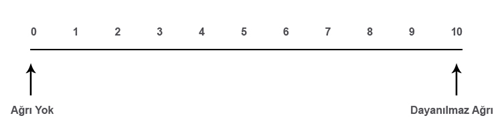 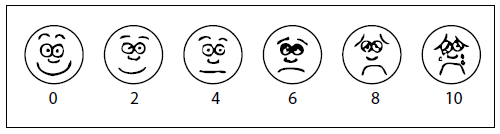                    *İletişim kurulamayan hastalar için Yüz Skalasını kullanınız.Ağrıyı Azaltan Faktörler:  Ortam değişikliği    Hareket    Pozisyon    Masaj    İlaç    Diğer………………………………..Ağrıyı Arttıran Faktörler: Oturma         Masaj	         Hareket            Pozisyon   Diğer……..Hastanın ağrıyı azaltmak için yaptığı herhangi bir uygulama.  Var: Açıklayınız…………………………………………………YokAğrının yaşam kalitesine etkisi:Eşlik eden bulgular: Bulantı-kusma	       Uykusuzluk	           İştahsızlık  Fiziksel aktivitede azalma-artma              Sosyal aktivitede               Terleme                             Diğer………………………………………….Ağrı   ⁭ Yok    ⁭ Var     ⁭  Yeri ………………..     ⁭ Tipi………………….      ⁭ Derecesi …………                    *İletişim kurulamayan hastalar için Yüz Skalasını kullanınız.Ağrıyı Azaltan Faktörler:  Ortam değişikliği    Hareket    Pozisyon    Masaj    İlaç    Diğer………………………………..Ağrıyı Arttıran Faktörler: Oturma         Masaj	         Hareket            Pozisyon   Diğer……..Hastanın ağrıyı azaltmak için yaptığı herhangi bir uygulama.  Var: Açıklayınız…………………………………………………YokAğrının yaşam kalitesine etkisi:Eşlik eden bulgular: Bulantı-kusma	       Uykusuzluk	           İştahsızlık  Fiziksel aktivitede azalma-artma              Sosyal aktivitede               Terleme                             Diğer………………………………………….Ağrı   ⁭ Yok    ⁭ Var     ⁭  Yeri ………………..     ⁭ Tipi………………….      ⁭ Derecesi …………                    *İletişim kurulamayan hastalar için Yüz Skalasını kullanınız.Ağrıyı Azaltan Faktörler:  Ortam değişikliği    Hareket    Pozisyon    Masaj    İlaç    Diğer………………………………..Ağrıyı Arttıran Faktörler: Oturma         Masaj	         Hareket            Pozisyon   Diğer……..Hastanın ağrıyı azaltmak için yaptığı herhangi bir uygulama.  Var: Açıklayınız…………………………………………………YokAğrının yaşam kalitesine etkisi:Eşlik eden bulgular: Bulantı-kusma	       Uykusuzluk	           İştahsızlık  Fiziksel aktivitede azalma-artma              Sosyal aktivitede               Terleme                             Diğer………………………………………….Ağrı   ⁭ Yok    ⁭ Var     ⁭  Yeri ………………..     ⁭ Tipi………………….      ⁭ Derecesi …………                    *İletişim kurulamayan hastalar için Yüz Skalasını kullanınız.Ağrıyı Azaltan Faktörler:  Ortam değişikliği    Hareket    Pozisyon    Masaj    İlaç    Diğer………………………………..Ağrıyı Arttıran Faktörler: Oturma         Masaj	         Hareket            Pozisyon   Diğer……..Hastanın ağrıyı azaltmak için yaptığı herhangi bir uygulama.  Var: Açıklayınız…………………………………………………YokAğrının yaşam kalitesine etkisi:Eşlik eden bulgular: Bulantı-kusma	       Uykusuzluk	           İştahsızlık  Fiziksel aktivitede azalma-artma              Sosyal aktivitede               Terleme                             Diğer………………………………………….Ağrı   ⁭ Yok    ⁭ Var     ⁭  Yeri ………………..     ⁭ Tipi………………….      ⁭ Derecesi …………                    *İletişim kurulamayan hastalar için Yüz Skalasını kullanınız.Ağrıyı Azaltan Faktörler:  Ortam değişikliği    Hareket    Pozisyon    Masaj    İlaç    Diğer………………………………..Ağrıyı Arttıran Faktörler: Oturma         Masaj	         Hareket            Pozisyon   Diğer……..Hastanın ağrıyı azaltmak için yaptığı herhangi bir uygulama.  Var: Açıklayınız…………………………………………………YokAğrının yaşam kalitesine etkisi:Eşlik eden bulgular: Bulantı-kusma	       Uykusuzluk	           İştahsızlık  Fiziksel aktivitede azalma-artma              Sosyal aktivitede               Terleme                             Diğer………………………………………….Ağrı   ⁭ Yok    ⁭ Var     ⁭  Yeri ………………..     ⁭ Tipi………………….      ⁭ Derecesi …………                    *İletişim kurulamayan hastalar için Yüz Skalasını kullanınız.Ağrıyı Azaltan Faktörler:  Ortam değişikliği    Hareket    Pozisyon    Masaj    İlaç    Diğer………………………………..Ağrıyı Arttıran Faktörler: Oturma         Masaj	         Hareket            Pozisyon   Diğer……..Hastanın ağrıyı azaltmak için yaptığı herhangi bir uygulama.  Var: Açıklayınız…………………………………………………YokAğrının yaşam kalitesine etkisi:Eşlik eden bulgular: Bulantı-kusma	       Uykusuzluk	           İştahsızlık  Fiziksel aktivitede azalma-artma              Sosyal aktivitede               Terleme                             Diğer………………………………………….Ağrı   ⁭ Yok    ⁭ Var     ⁭  Yeri ………………..     ⁭ Tipi………………….      ⁭ Derecesi …………                    *İletişim kurulamayan hastalar için Yüz Skalasını kullanınız.Ağrıyı Azaltan Faktörler:  Ortam değişikliği    Hareket    Pozisyon    Masaj    İlaç    Diğer………………………………..Ağrıyı Arttıran Faktörler: Oturma         Masaj	         Hareket            Pozisyon   Diğer……..Hastanın ağrıyı azaltmak için yaptığı herhangi bir uygulama.  Var: Açıklayınız…………………………………………………YokAğrının yaşam kalitesine etkisi:Eşlik eden bulgular: Bulantı-kusma	       Uykusuzluk	           İştahsızlık  Fiziksel aktivitede azalma-artma              Sosyal aktivitede               Terleme                             Diğer………………………………………….Ağrı   ⁭ Yok    ⁭ Var     ⁭  Yeri ………………..     ⁭ Tipi………………….      ⁭ Derecesi …………                    *İletişim kurulamayan hastalar için Yüz Skalasını kullanınız.Ağrıyı Azaltan Faktörler:  Ortam değişikliği    Hareket    Pozisyon    Masaj    İlaç    Diğer………………………………..Ağrıyı Arttıran Faktörler: Oturma         Masaj	         Hareket            Pozisyon   Diğer……..Hastanın ağrıyı azaltmak için yaptığı herhangi bir uygulama.  Var: Açıklayınız…………………………………………………YokAğrının yaşam kalitesine etkisi:Eşlik eden bulgular: Bulantı-kusma	       Uykusuzluk	           İştahsızlık  Fiziksel aktivitede azalma-artma              Sosyal aktivitede               Terleme                             Diğer………………………………………….Ağrı   ⁭ Yok    ⁭ Var     ⁭  Yeri ………………..     ⁭ Tipi………………….      ⁭ Derecesi …………                    *İletişim kurulamayan hastalar için Yüz Skalasını kullanınız.Ağrıyı Azaltan Faktörler:  Ortam değişikliği    Hareket    Pozisyon    Masaj    İlaç    Diğer………………………………..Ağrıyı Arttıran Faktörler: Oturma         Masaj	         Hareket            Pozisyon   Diğer……..Hastanın ağrıyı azaltmak için yaptığı herhangi bir uygulama.  Var: Açıklayınız…………………………………………………YokAğrının yaşam kalitesine etkisi:Eşlik eden bulgular: Bulantı-kusma	       Uykusuzluk	           İştahsızlık  Fiziksel aktivitede azalma-artma              Sosyal aktivitede               Terleme                             Diğer………………………………………….Ağrı   ⁭ Yok    ⁭ Var     ⁭  Yeri ………………..     ⁭ Tipi………………….      ⁭ Derecesi …………                    *İletişim kurulamayan hastalar için Yüz Skalasını kullanınız.Ağrıyı Azaltan Faktörler:  Ortam değişikliği    Hareket    Pozisyon    Masaj    İlaç    Diğer………………………………..Ağrıyı Arttıran Faktörler: Oturma         Masaj	         Hareket            Pozisyon   Diğer……..Hastanın ağrıyı azaltmak için yaptığı herhangi bir uygulama.  Var: Açıklayınız…………………………………………………YokAğrının yaşam kalitesine etkisi:Eşlik eden bulgular: Bulantı-kusma	       Uykusuzluk	           İştahsızlık  Fiziksel aktivitede azalma-artma              Sosyal aktivitede               Terleme                             Diğer………………………………………….Ağrı   ⁭ Yok    ⁭ Var     ⁭  Yeri ………………..     ⁭ Tipi………………….      ⁭ Derecesi …………                    *İletişim kurulamayan hastalar için Yüz Skalasını kullanınız.Ağrıyı Azaltan Faktörler:  Ortam değişikliği    Hareket    Pozisyon    Masaj    İlaç    Diğer………………………………..Ağrıyı Arttıran Faktörler: Oturma         Masaj	         Hareket            Pozisyon   Diğer……..Hastanın ağrıyı azaltmak için yaptığı herhangi bir uygulama.  Var: Açıklayınız…………………………………………………YokAğrının yaşam kalitesine etkisi:Eşlik eden bulgular: Bulantı-kusma	       Uykusuzluk	           İştahsızlık  Fiziksel aktivitede azalma-artma              Sosyal aktivitede               Terleme                             Diğer………………………………………….Ağrı   ⁭ Yok    ⁭ Var     ⁭  Yeri ………………..     ⁭ Tipi………………….      ⁭ Derecesi …………                    *İletişim kurulamayan hastalar için Yüz Skalasını kullanınız.Ağrıyı Azaltan Faktörler:  Ortam değişikliği    Hareket    Pozisyon    Masaj    İlaç    Diğer………………………………..Ağrıyı Arttıran Faktörler: Oturma         Masaj	         Hareket            Pozisyon   Diğer……..Hastanın ağrıyı azaltmak için yaptığı herhangi bir uygulama.  Var: Açıklayınız…………………………………………………YokAğrının yaşam kalitesine etkisi:Eşlik eden bulgular: Bulantı-kusma	       Uykusuzluk	           İştahsızlık  Fiziksel aktivitede azalma-artma              Sosyal aktivitede               Terleme                             Diğer………………………………………….Ağrı   ⁭ Yok    ⁭ Var     ⁭  Yeri ………………..     ⁭ Tipi………………….      ⁭ Derecesi …………                    *İletişim kurulamayan hastalar için Yüz Skalasını kullanınız.Ağrıyı Azaltan Faktörler:  Ortam değişikliği    Hareket    Pozisyon    Masaj    İlaç    Diğer………………………………..Ağrıyı Arttıran Faktörler: Oturma         Masaj	         Hareket            Pozisyon   Diğer……..Hastanın ağrıyı azaltmak için yaptığı herhangi bir uygulama.  Var: Açıklayınız…………………………………………………YokAğrının yaşam kalitesine etkisi:Eşlik eden bulgular: Bulantı-kusma	       Uykusuzluk	           İştahsızlık  Fiziksel aktivitede azalma-artma              Sosyal aktivitede               Terleme                             Diğer………………………………………….Kendini Algılama – Benlik Kavramı  Örüntüsü:Kendini Algılama – Benlik Kavramı  Örüntüsü:Kendini Algılama – Benlik Kavramı  Örüntüsü:Kendini Algılama – Benlik Kavramı  Örüntüsü:Kendini Algılama – Benlik Kavramı  Örüntüsü:Kendini Algılama – Benlik Kavramı  Örüntüsü:Kendini Algılama – Benlik Kavramı  Örüntüsü:Kendini Algılama – Benlik Kavramı  Örüntüsü:Kendini Algılama – Benlik Kavramı  Örüntüsü:Kendini Algılama – Benlik Kavramı  Örüntüsü:Kendini Algılama – Benlik Kavramı  Örüntüsü:Kendini Algılama – Benlik Kavramı  Örüntüsü:Kendini Algılama – Benlik Kavramı  Örüntüsü:Emosyonel Durumu      ⁭ Sakin           ⁭ Endişeli           ⁭ Sinirli             ⁭ İçine kapanıkEmosyonel Durumu      ⁭ Sakin           ⁭ Endişeli           ⁭ Sinirli             ⁭ İçine kapanıkEmosyonel Durumu      ⁭ Sakin           ⁭ Endişeli           ⁭ Sinirli             ⁭ İçine kapanıkEmosyonel Durumu      ⁭ Sakin           ⁭ Endişeli           ⁭ Sinirli             ⁭ İçine kapanıkEmosyonel Durumu      ⁭ Sakin           ⁭ Endişeli           ⁭ Sinirli             ⁭ İçine kapanıkEmosyonel Durumu      ⁭ Sakin           ⁭ Endişeli           ⁭ Sinirli             ⁭ İçine kapanıkEmosyonel Durumu      ⁭ Sakin           ⁭ Endişeli           ⁭ Sinirli             ⁭ İçine kapanıkEmosyonel Durumu      ⁭ Sakin           ⁭ Endişeli           ⁭ Sinirli             ⁭ İçine kapanıkEmosyonel Durumu      ⁭ Sakin           ⁭ Endişeli           ⁭ Sinirli             ⁭ İçine kapanıkEmosyonel Durumu      ⁭ Sakin           ⁭ Endişeli           ⁭ Sinirli             ⁭ İçine kapanıkEmosyonel Durumu      ⁭ Sakin           ⁭ Endişeli           ⁭ Sinirli             ⁭ İçine kapanıkEmosyonel Durumu      ⁭ Sakin           ⁭ Endişeli           ⁭ Sinirli             ⁭ İçine kapanıkEmosyonel Durumu      ⁭ Sakin           ⁭ Endişeli           ⁭ Sinirli             ⁭ İçine kapanıkGenel görünümü           ⁭ Bakımlı        ⁭ BakımsızGenel görünümü           ⁭ Bakımlı        ⁭ BakımsızGenel görünümü           ⁭ Bakımlı        ⁭ BakımsızGenel görünümü           ⁭ Bakımlı        ⁭ BakımsızGenel görünümü           ⁭ Bakımlı        ⁭ BakımsızGenel görünümü           ⁭ Bakımlı        ⁭ BakımsızGenel görünümü           ⁭ Bakımlı        ⁭ BakımsızGenel görünümü           ⁭ Bakımlı        ⁭ BakımsızGenel görünümü           ⁭ Bakımlı        ⁭ BakımsızGenel görünümü           ⁭ Bakımlı        ⁭ BakımsızGenel görünümü           ⁭ Bakımlı        ⁭ BakımsızGenel görünümü           ⁭ Bakımlı        ⁭ BakımsızGenel görünümü           ⁭ Bakımlı        ⁭ BakımsızHastalığınız nedeniyle kendiniz ile ilgili düşüncelerinizde değişim oldu mu?         ⁭ Hayır    ⁭ Evet  Hastalığınız nedeniyle kendiniz ile ilgili düşüncelerinizde değişim oldu mu?         ⁭ Hayır    ⁭ Evet  Hastalığınız nedeniyle kendiniz ile ilgili düşüncelerinizde değişim oldu mu?         ⁭ Hayır    ⁭ Evet  Hastalığınız nedeniyle kendiniz ile ilgili düşüncelerinizde değişim oldu mu?         ⁭ Hayır    ⁭ Evet  Hastalığınız nedeniyle kendiniz ile ilgili düşüncelerinizde değişim oldu mu?         ⁭ Hayır    ⁭ Evet  Hastalığınız nedeniyle kendiniz ile ilgili düşüncelerinizde değişim oldu mu?         ⁭ Hayır    ⁭ Evet  Hastalığınız nedeniyle kendiniz ile ilgili düşüncelerinizde değişim oldu mu?         ⁭ Hayır    ⁭ Evet  Hastalığınız nedeniyle kendiniz ile ilgili düşüncelerinizde değişim oldu mu?         ⁭ Hayır    ⁭ Evet  Hastalığınız nedeniyle kendiniz ile ilgili düşüncelerinizde değişim oldu mu?         ⁭ Hayır    ⁭ Evet  Hastalığınız nedeniyle kendiniz ile ilgili düşüncelerinizde değişim oldu mu?         ⁭ Hayır    ⁭ Evet  Hastalığınız nedeniyle kendiniz ile ilgili düşüncelerinizde değişim oldu mu?         ⁭ Hayır    ⁭ Evet  Hastalığınız nedeniyle kendiniz ile ilgili düşüncelerinizde değişim oldu mu?         ⁭ Hayır    ⁭ Evet  Hastalığınız nedeniyle kendiniz ile ilgili düşüncelerinizde değişim oldu mu?         ⁭ Hayır    ⁭ Evet   Açıklayınız: …………………………………………………………………………………………… Açıklayınız: …………………………………………………………………………………………… Açıklayınız: …………………………………………………………………………………………… Açıklayınız: …………………………………………………………………………………………… Açıklayınız: …………………………………………………………………………………………… Açıklayınız: …………………………………………………………………………………………… Açıklayınız: …………………………………………………………………………………………… Açıklayınız: …………………………………………………………………………………………… Açıklayınız: …………………………………………………………………………………………… Açıklayınız: …………………………………………………………………………………………… Açıklayınız: …………………………………………………………………………………………… Açıklayınız: …………………………………………………………………………………………… Açıklayınız: ……………………………………………………………………………………………Hastalığınız nedeniyle kendinize olan saygınızda değişim oldu mu?                       ⁭ Hayır    ⁭ Evet  Hastalığınız nedeniyle kendinize olan saygınızda değişim oldu mu?                       ⁭ Hayır    ⁭ Evet  Hastalığınız nedeniyle kendinize olan saygınızda değişim oldu mu?                       ⁭ Hayır    ⁭ Evet  Hastalığınız nedeniyle kendinize olan saygınızda değişim oldu mu?                       ⁭ Hayır    ⁭ Evet  Hastalığınız nedeniyle kendinize olan saygınızda değişim oldu mu?                       ⁭ Hayır    ⁭ Evet  Hastalığınız nedeniyle kendinize olan saygınızda değişim oldu mu?                       ⁭ Hayır    ⁭ Evet  Hastalığınız nedeniyle kendinize olan saygınızda değişim oldu mu?                       ⁭ Hayır    ⁭ Evet  Hastalığınız nedeniyle kendinize olan saygınızda değişim oldu mu?                       ⁭ Hayır    ⁭ Evet  Hastalığınız nedeniyle kendinize olan saygınızda değişim oldu mu?                       ⁭ Hayır    ⁭ Evet  Hastalığınız nedeniyle kendinize olan saygınızda değişim oldu mu?                       ⁭ Hayır    ⁭ Evet  Hastalığınız nedeniyle kendinize olan saygınızda değişim oldu mu?                       ⁭ Hayır    ⁭ Evet  Hastalığınız nedeniyle kendinize olan saygınızda değişim oldu mu?                       ⁭ Hayır    ⁭ Evet  Hastalığınız nedeniyle kendinize olan saygınızda değişim oldu mu?                       ⁭ Hayır    ⁭ Evet   Açıklayınız: …………………………………………………………………………………………… Açıklayınız: …………………………………………………………………………………………… Açıklayınız: …………………………………………………………………………………………… Açıklayınız: …………………………………………………………………………………………… Açıklayınız: …………………………………………………………………………………………… Açıklayınız: …………………………………………………………………………………………… Açıklayınız: …………………………………………………………………………………………… Açıklayınız: …………………………………………………………………………………………… Açıklayınız: …………………………………………………………………………………………… Açıklayınız: …………………………………………………………………………………………… Açıklayınız: …………………………………………………………………………………………… Açıklayınız: …………………………………………………………………………………………… Açıklayınız: ……………………………………………………………………………………………Hastalığınız nedeniyle bedeniniz hakkındaki düşüncelerinizde değişim oldu mu?  ⁭ Hayır    ⁭ Evet  Hastalığınız nedeniyle bedeniniz hakkındaki düşüncelerinizde değişim oldu mu?  ⁭ Hayır    ⁭ Evet  Hastalığınız nedeniyle bedeniniz hakkındaki düşüncelerinizde değişim oldu mu?  ⁭ Hayır    ⁭ Evet  Hastalığınız nedeniyle bedeniniz hakkındaki düşüncelerinizde değişim oldu mu?  ⁭ Hayır    ⁭ Evet  Hastalığınız nedeniyle bedeniniz hakkındaki düşüncelerinizde değişim oldu mu?  ⁭ Hayır    ⁭ Evet  Hastalığınız nedeniyle bedeniniz hakkındaki düşüncelerinizde değişim oldu mu?  ⁭ Hayır    ⁭ Evet  Hastalığınız nedeniyle bedeniniz hakkındaki düşüncelerinizde değişim oldu mu?  ⁭ Hayır    ⁭ Evet  Hastalığınız nedeniyle bedeniniz hakkındaki düşüncelerinizde değişim oldu mu?  ⁭ Hayır    ⁭ Evet  Hastalığınız nedeniyle bedeniniz hakkındaki düşüncelerinizde değişim oldu mu?  ⁭ Hayır    ⁭ Evet  Hastalığınız nedeniyle bedeniniz hakkındaki düşüncelerinizde değişim oldu mu?  ⁭ Hayır    ⁭ Evet  Hastalığınız nedeniyle bedeniniz hakkındaki düşüncelerinizde değişim oldu mu?  ⁭ Hayır    ⁭ Evet  Hastalığınız nedeniyle bedeniniz hakkındaki düşüncelerinizde değişim oldu mu?  ⁭ Hayır    ⁭ Evet  Hastalığınız nedeniyle bedeniniz hakkındaki düşüncelerinizde değişim oldu mu?  ⁭ Hayır    ⁭ Evet   Açıklayınız: …………………………………………………………………………………………… Açıklayınız: …………………………………………………………………………………………… Açıklayınız: …………………………………………………………………………………………… Açıklayınız: …………………………………………………………………………………………… Açıklayınız: …………………………………………………………………………………………… Açıklayınız: …………………………………………………………………………………………… Açıklayınız: …………………………………………………………………………………………… Açıklayınız: …………………………………………………………………………………………… Açıklayınız: …………………………………………………………………………………………… Açıklayınız: …………………………………………………………………………………………… Açıklayınız: …………………………………………………………………………………………… Açıklayınız: …………………………………………………………………………………………… Açıklayınız: ……………………………………………………………………………………………Rol-İlişki Örüntüsü:Rol-İlişki Örüntüsü:Aile tipi                            ⁭ Çekirdek Aile   ⁭ Geniş Aile Aile tipi                            ⁭ Çekirdek Aile   ⁭ Geniş Aile Birlikte yaşadığı kişiler    ⁭ Yalnız              ⁭ Eş           ⁭ Eş ve çocuklar    ⁭ Diğer…………………...Birlikte yaşadığı kişiler    ⁭ Yalnız              ⁭ Eş           ⁭ Eş ve çocuklar    ⁭ Diğer…………………...Aile içindeki rol/rolleriniz nelerdir?Açıklayınız:……………………………………………...Hastalığınız nedeniyle aile içindeki rolleri üstlenmekte sorun yaşıyor musunuz?  ⁭ Hayır    ⁭ Evet  Açıklayınız:……………………………………………...Hastalığınız aile içi ilişkilerinizi/iletişiminizi etkilendi mi?⁭ Hayır    ⁭ Evet  Açıklayınız:……………………………………………...Hastalığınız iş hayatınızı etkiledi mi?  ⁭ Hayır    ⁭ Evet  Açıklayınız:……………………………………………...Hastalığınız arkadaş/komşu/akrabalar ile ilişkilerinizi/ iletişiminizi etkiledi mi?  ⁭ Hayır    ⁭ Evet Açıklayınız:……………………………………………...Yardıma ihtiyacınız olduğunda size destek olabilecek kişiler var mı? ⁭ Hayır    ⁭ Evet  Açıklayınız:……………………………………………... Cinsellik – Üreme Örüntüsü:Cinsellik – Üreme Örüntüsü:⁭ Normal                  ⁭ İmpotans              ⁭ İnfertilite                       ⁭ Cinsel yolla bulaşan hastalık⁭ Libidoda azalma   ⁭ Vajinal kuruluk    ⁭ Cinsel aktivitede ağrı    ⁭ Aşırı kanama   ⁭ Normal                  ⁭ İmpotans              ⁭ İnfertilite                       ⁭ Cinsel yolla bulaşan hastalık⁭ Libidoda azalma   ⁭ Vajinal kuruluk    ⁭ Cinsel aktivitede ağrı    ⁭ Aşırı kanama   Menstrual siklusta değişim oldu mu?             Açıklayınız:……………………………………………...⁭ Hayır  ⁭ Evet  Menstrual siklusta değişim oldu mu?             Açıklayınız:……………………………………………...⁭ Hayır  ⁭ Evet  Hastalığınız/tedaviniz cinsel yaşamınızı etkiledi mi?                   ⁭ Hayır  ⁭ Evet Açıklayınız:……………………………………………...Başetme-Stres Toleransı Örüntüsü:Başetme-Stres Toleransı Örüntüsü:Hastalığınızın ortaya çıkmasına neden olan bir olay/durum yaşadınız mı?⁭ Hayır    ⁭ Evet Açıklayınız:……………………………………………...Stresli olduğunuzda sakinleşmek için ne yaparsınız? Açıklayınız……………………………………Hastalık veya hastaneye yatmaya ilişkin endişeleri  (Parasal, özbakım..)   Yok  	Var          Açıklayınız ………………………………………………………………..Stresli olduğunuzda sakinleşmek için ne yaparsınız? Açıklayınız……………………………………Hastalık veya hastaneye yatmaya ilişkin endişeleri  (Parasal, özbakım..)   Yok  	Var          Açıklayınız ………………………………………………………………..Değer-İnanç Örüntüsü:Değer-İnanç Örüntüsü:Hastalığınızın tedavisini etkileyen dinsel/kültürel inançlarınız var mı?⁭ Hayır   ⁭ Evet  Açıklayınız:……………………………………………...Hastalığınız değer ve inançlarınızı etkiledi mi? ⁭ Hayır   ⁭ Evet  Açıklayınız:……………………………………………...Geleceğe ilişkin hedefleriniz nelerdir?Açıklayınız:……………………………………………...Fiziksel Değerlendirme BulgularıFiziksel Değerlendirme BulgularıBaş-Boyun:Solunum Sistemi:⁭ Normal ⁭ Kuruluk  ⁭ Aşırı yağlanma ⁭ Lezyon ⁭ Saç derisinde pullanma  ⁭ Saç kaybı⁭ Normal     ⁭ Göğüs ağrısı   ⁭ Hemoptizi⁭ Dispne      ⁭ Öksürük         ⁭ Balgam ⁭ Maske yüz    ⁭ Aydede yüz     ⁭ Fasial paralizi⁭ Raller        ⁭ Stridor           ⁭ Wheezing⁭ Pitozis          ⁭ Egzoftalmus    ⁭ Diplopi ⁭ Konjonktivada solukluk           ⁭ Fotofobi⁭ Pupiller refleks ⁭ Sağ  ⁭ Sol   ⁭ Anizokori⁭ Fıçı göğüs ⁭ İnterkostal retraksiyon ⁭ Takipne     ⁭ Bradipne       ⁭ Apne ⁭ Oksijen kullanma               ⁭ İnhaler kullanma⁭ Kulak Akıntısı             ⁭ Kulak çınlaması Kardiyovasküler Sistem:⁭ Burun tıkanıklığı         ⁭ Burun akıntısı ⁭ Burun kanaması⁭ Normal    ⁭ Hipotansiyon  ⁭ Hipertansiyon⁭ Taşikardi   ⁭ Bradikardi    ⁭ Aritmi          ⁭ Dudaklarda siyanoz     ⁭ Dil üzerinde plak⁭ Ağız içi mukozada solukluk    ⁭ Lezyon⁭ Boyun venlerinde dolgunluk      ⁭ Üfürüm  ⁭ Uzamış kapiller geri dolum         ⁭ Varis  ⁭ Ağız içi mukozada kuruluk     ⁭ Halitozis⁭ İntermittent klaudikasyon⁭ Kötü ağız hijyeni         ⁭ Fetor Hepatikus⁭ Sağ dorsal ayak nabzı  ⁭ Güçlü   ⁭ Zayıf⁭ Diş kaybı      ⁭ Diş çürüğü     ⁭ Protez diş  ⁭ Sol dorsal ayak nabzı   ⁭ Güçlü   ⁭ Zayıf⁭ Diş etinde ödem          ⁭ Diş etinde kanamaAbdomen: ⁭ Diş etinde çekilme      ⁭ Yutma güçlüğü⁭ Normal   ⁭ Stria      ⁭ Herni     ⁭ Assit      ⁭ Hipertroid     ⁭ Lenf nodlarında büyüme⁭ Distansiyon     ⁭ Kolostomi      ⁭ İleostomi⁭ Boyun eklem hareketi kısıtlılığıBağırsak sesleri:…./dk  ⁭ Hipoaktif  ⁭ HiperaktifKas-İskelet Sistemi:Nörolojik Değerlendirme:⁭ Normal      ⁭ Kifoz      ⁭ Skolyoz      ⁭ Lordoz⁭ Normal               ⁭ Denge Kaybı    ⁭ Spastisite   ⁭ Rijidite   ⁭ Fasikülasyon⁭ Ellerde uyuşma  ⁭ Ayaklarda uyuşma⁭ El/ayak parmaklarında deformiteler⁭ Hemipleji           ⁭ Parapleji        ⁭ Kas atrofisi⁭ El/ayak parmaklarında nodüller⁭ Tremor               ⁭ Nöropati        ⁭ Apati ⁭ Elem hareket açıklığında kısıtlılık⁭ Ataksi                ⁭ Baş ağrısı       ⁭ Vertigo⁭ HipotonisiteDeri ve Ekleri:Deri ve Ekleri:⁭ Normal   ⁭ Soğuk        ⁭ Sıcak         ⁭ Lezyon           ⁭ Soluk      ⁭ Kızarıklık  ⁭ Siyanoz     ⁭ Sarılık⁭ Kuru       ⁭ Nemli        ⁭ Ödem        ⁭ Kaşıntı⁭ Peteşi      ⁭ Purpura     ⁭ Ekimoz⁭ Çomak parmak             ⁭ Kaşık tırnak⁭ Tüp/Dren/kataterFiziksel değerlendirmeniz sırasında gözlemlediğiniz bulguların yerini ve özelliklerini açıklayınız.Fiziksel değerlendirmeniz sırasında gözlemlediğiniz bulguların yerini ve özelliklerini açıklayınız.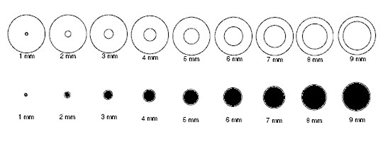 Örneğin; hastanızın pupilleri ışığa tepki olarak küçülüyor ve çapı 3 mm ise 3+ olarak belirtiniz.Örneğin; hastanızın pupilleri ışığa tepki olarak küçülüyor ve çapı 3 mm ise 3+ olarak belirtiniz.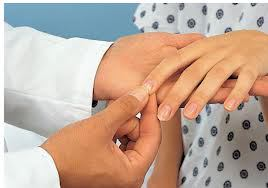 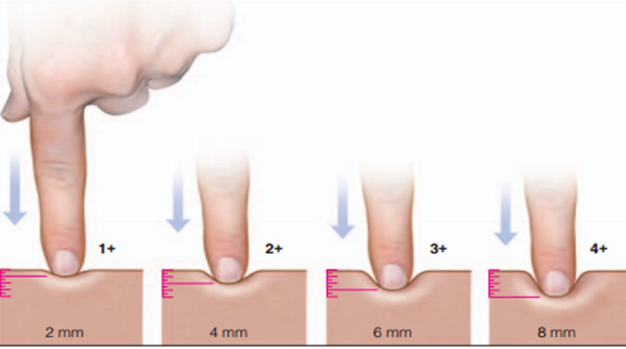 Kapiller geri dolumu değerlendiriniz (Tırnak yatağındaki renk değişimi 3 sn’den uzun olmamalı).       Ödemin derecesini resimde gösterildiği gibi belirleyiniz.              Kapiller geri dolumu değerlendiriniz (Tırnak yatağındaki renk değişimi 3 sn’den uzun olmamalı).       Ödemin derecesini resimde gösterildiği gibi belirleyiniz.              Fonksiyonel Sağlık ÖrüntüleriHemşirelik Tanısı/Tipi1. Sağlığı algılama ve sağlığın yönetim biçimi (bireyin sağlığı ve iyilik halini nasıl algıladığını ve nasıl yönettiğini tanımlar)2. Beslenme-metabolik durum(metabolik gereksinimine göre yeme-içme tüketimini tanımlar)3. Boşaltım örüntüsü(barsaklar, mesane ve cilt yoluyla sekresyon biçimini ve boşaltılmasını tanımlar)4. Aktivite- egzersiz (bireyin uyku durumu ile aktiviteleri, yaptığı egzersiz, boş vakitlerini değerlendirme ve eğlence biçimini tanımlar)5.Uyku- dinlenme6.Bilişsel algılama (bireyin duyuşsal algılama ve biliş durumunu tanımlar)7.Kendini algılama ve benlik kavramı (bireyin kendini rahatlatma, beden bilinci ve duygusal durumunu tanımlar)8.Rol ve ilişki şekli(toplumda ve aile içinde üstlendiği rol ve ilişkileri tanımlar)9.Cinsellik ve üreme şekli(cinselliğini ve üreme şeklini tanımlar)10.Başetme-stresi tolere etme şekli(genelde stres ile başetme ve stresi tolere etmedeki etkinliği tanımlar)11.Değer ve inançlar(bireyin değerleri, inançları, kararları ve seçeneklerine yön veren amaçları tanımlar)Laboratuvar Çalışmaları                                                                                          Referans aralığıTarih……………Hastanın Sonuçları *YorumunuzHemogram  Hemogram  Hemogram  Hemogram  WBCRBCHGBHCTPLTMCVMCHMCHCBiyokimyaBiyokimyaBiyokimyaBiyokimyaKlorKalsiyumSodyum Potasyum FosforDemirDemir bağlamaTotal demir bağlama kapasitesiASTALTALPGGTLDHAçlık kan şekeriTokluk kan şekeriAlbumin Total ProteinTotal BilirubinDirekt BilirubinBUNKreatininÜreÜrik asitCRPApttINRPtCK-MBTroponin Sedimentasyonİdrar Analiziİdrar Analiziİdrar Analiziİdrar AnaliziDansitepHGlukozKetonProteinLökosit Bilirubin Blood Diğer Analiz Sonuçları (Bu Tabloda Yer Almayan Hastanın Başka Laboratuvar Sonuçları Varsa Lütfen Buraya Yazınız Diğer Analiz Sonuçları (Bu Tabloda Yer Almayan Hastanın Başka Laboratuvar Sonuçları Varsa Lütfen Buraya Yazınız Diğer Analiz Sonuçları (Bu Tabloda Yer Almayan Hastanın Başka Laboratuvar Sonuçları Varsa Lütfen Buraya Yazınız Diğer Analiz Sonuçları (Bu Tabloda Yer Almayan Hastanın Başka Laboratuvar Sonuçları Varsa Lütfen Buraya Yazınız *Sadece normalden yüksek ya da düşük olan değerlerin nedenlerini ve sonuçlarını hastanın tıbbi durumu ile ilişkilendirerek yorumlayınız.*Sadece normalden yüksek ya da düşük olan değerlerin nedenlerini ve sonuçlarını hastanın tıbbi durumu ile ilişkilendirerek yorumlayınız.*Sadece normalden yüksek ya da düşük olan değerlerin nedenlerini ve sonuçlarını hastanın tıbbi durumu ile ilişkilendirerek yorumlayınız.*Sadece normalden yüksek ya da düşük olan değerlerin nedenlerini ve sonuçlarını hastanın tıbbi durumu ile ilişkilendirerek yorumlayınız.Yaşamsal BulgularYaşamsal BulgularYaşamsal BulgularYaşamsal BulgularYaşamsal BulgularYaşamsal BulgularYaşamsal BulgularYaşamsal BulgularTarihSaatAteşNabızKan BasıncıSolunumO2 saturasyonAğrı Değerlendirme Skalasına göreİlaçlar İlacın adıDozu ve sıklığıVeriliş yoluEtkisiİlaç verilmedi ise nedeniSıvı-İzlem Formu                                                                                                    Tarih……Sıvı-İzlem Formu                                                                                                    Tarih……Sıvı-İzlem Formu                                                                                                    Tarih……Sıvı-İzlem Formu                                                                                                    Tarih……Sıvı-İzlem Formu                                                                                                    Tarih……Sıvı-İzlem Formu                                                                                                    Tarih……Sıvı-İzlem Formu                                                                                                    Tarih……Sıvı-İzlem Formu                                                                                                    Tarih……Sıvı-İzlem Formu                                                                                                    Tarih……Sıvı-İzlem Formu                                                                                                    Tarih……Sıvı-İzlem Formu                                                                                                    Tarih……Sıvı-İzlem Formu                                                                                                    Tarih……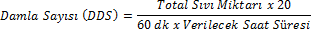 Saatte Gidecek Sıvı Miktarı= Saatte Gidecek Sıvı Miktarı= Saatte Gidecek Sıvı Miktarı= Saatte Gidecek Sıvı Miktarı= Saatte Gidecek Sıvı Miktarı= GİREN SIVILAR ÖNCEKİ TOPLAM:GİREN SIVILAR ÖNCEKİ TOPLAM:GİREN SIVILAR ÖNCEKİ TOPLAM:GİREN SIVILAR ÖNCEKİ TOPLAM:GİREN SIVILAR ÖNCEKİ TOPLAM:GİREN SIVILAR ÖNCEKİ TOPLAM:GİREN SIVILAR ÖNCEKİ TOPLAM:ÇIKAN SIVILAR ÖNCEKİ TOPLAM:ÇIKAN SIVILAR ÖNCEKİ TOPLAM:ÇIKAN SIVILAR ÖNCEKİ TOPLAM:ÇIKAN SIVILAR ÖNCEKİ TOPLAM:ÇIKAN SIVILAR ÖNCEKİ TOPLAM:SAATGİDEN SIVILARGİDEN SIVILARGİDEN SIVILARGİDEN SIVILARGİDEN SIVILARGİDEN SIVILARÇIKAN SIVILARÇIKAN SIVILARÇIKAN SIVILARÇIKAN SIVILARÇIKAN SIVILARSAATOralKan ve kan ürünüIV sıvılar (cinsi)IV sıvılar (cinsi)IV sıvılar (cinsi)IV sıvılar (cinsi)İdrarDışkıKusmaNGTüpDren (ler)SAATOralKan ve kan ürünüŞişeSeviyesiGidenmiktarŞişeSeviyesiGidenmiktarİdrarDışkıKusmaNGTüpDren (ler)08.0009.0010.0011.0012.0013.0014.0015.0016.00ARATOPLAM17.0018.0019.0020.0021.0022.0023.0024.00ARATOPLAM01.0002.0003.0004.0005.0006.0007.0008.00ARATOPLAMGENEL TOPLAMTarihEtiyolojik Faktör/NedenTanıTanımlayıcı ÖzelliklerAmaç:Beklenen Sonuç Kriterleri:GirişimlerEvet (+) / Hayır  (-) ise nedeni açıklaDeğerlendirme